WHITEHAVEN TOWN COUNCILClerk and Responsible Financial Officer: Marlene JewellTelephone: 01946 67366Chairman:	Councillor C HayesTo: Members of Whitehaven Town CouncilYou are duly SUMMONED to attend a MEETING of WHITEHAVEN TOWN COUNCIL which will be held in THE BEACON PORTAL at THE BEACON, WHITEHAVEN on Thursday 28th March 2024 at 6.00 pmSigned.. t\.	---	·-·· Dated..	:?...M�	..+.9. ±Marlene Jewell, Clerk and Responsible Financial OfficerAGENDAApologies for AbsenceDeclarations of InterestTo receive declarations of interest by elected Members in respect of Agenda items.If a Member requires any advice on any item involving a possible declaration of interest which could affect his/her ability to speak and/or vote he/she is advised to contact the Clerk at least 24 hours in advance of the meeting.Public ParticipationMinutes of the Council Meeting held on 29th February 2024Planning ApplicationsReport from Cumberland CouncilFinance ReportAllotmentsPublic Service Protection OrdersRoad Traffic Regulation Order for WhitehavenAmendments to Copeland Local PlanStreet Name and Numbering Former Sekers SiteCouncillor Ward MattersDate and Time of Next MeetingIN PRIVATEThat prior to the following items of business the Chairman will move the following resolution:That in view of the special or confidential nature of the business about to be transacted it is advisable in the public interest that the public and or press be instructed to withdraw.Office Accommodation - Clerk to give a reportCouncillor Ward GrantGrant Application - WCTWHITEHAVEN TOWN COUNCILMinutes of the Council Meeting held on the 29th February 2024Present: Councillor C Hayes (Chairman); Councillor R Gill; Councillor E Dinsdale; Councillor B O'Kane; Councillor G Roberts;Councillor R Redmond; Councillor A Spedding; Councillor R Taylor; Councillor R WhiteM. Jewell, Clerk and Responsible Financial Officer V Gorley, Assistant ClerkMembers of the PublicPrior to the Meeting starting the Chairman and the Councillors introduced themselves to the public and the Chairman referred to fire alarms/escape and toilets2452/24	Apologies for AbsenceApologies for absence were received from:Councillor G Dinsdale Councillor A Pearson Councillor J CatTMaternity Leave HolidayWork CommitmentsIt was proposed by Councillor Roberts and seconded by Councillor Gill that the apologies for absence be accepted and noted. A vote was held and it was unanimouslyRESOLVED - That the apologies for absence be accepted and noted. Councillor Taylor entered the Meeting2453/24	Declarations of InterestCouncillor Hayes declared that he was a member of the Whitehaven Tidy Town Committee and the Harbour Users Group.Councillor Taylor declared that he was a member of the Red LonningCommunity Centre2454/24	Public ParticipationPeter Tyson attended the meeting and made the following points:He said a stranger had come to Whitehaven and asked him where the Whitehaven Town Council Headquarters were and he asked what was happening to the building as it still had Whitehaven News on it. He said he was sure it was time that the Council had its name on it. The Chairman said the old name would be taken down and asked the Clerk to answer the question. The Clerk said the name change was in the proposals for the refurbishments of the building and would be done at some point.	He said he had been at a meeting at the Golf Club on behalf of Councillor Alan Pearson and it was about sports facilities in Copeland and the 3 recognised areas. He said it was quite a good meeting, very constructive and very encouraging and to watch this space.2455/24	Minutes of Council Meeting held on 25th January 2024It was proposed by Councillor Gill and seconded by Councillor Roberts that the Minutes of the Council Meeting held on 2sr1i January 2024 be approved and signed by the Chairman as a correct record. A vote was held and 7 Councillors voted for the proposal and 1 Councillor abstainedRESOLVED - That the Minutes of the Council Meeting held on 25th January 2024 be approved and signed by the Chairman as a correct record.2456/24	Planning ApplicationsThe Council considered a list of Planning Applications shown at Appendix 1.Councillor Roberts made representations in respect of Planning Applications 4/24/2305/0B 1 and 4/24/2306/0B 1 said he objected to these for the following reasons:-The proposals to change certain aspects of the layout will lead to problematic parking problems for property owners leading to an overcrowded developmentThe proposals in relation to the right of way have caused tilted planning balance with adverse impacts	That this proposal will cause moderate landscape harm and cause significant harm to neighbouring residents and to road users and nearby footpathsThat the applications are deeply flawed and should not be grantedIt was proposed by Councillor Roberts and seconded by Councillor Gill that Cumberland Council be informed of the above objections. A vote was held and it was unanimouslyRESOLVED - That Cumberland Council be informed of the above objections. There were no other representations on the Planning Applications on Appendix 1 Councillor White entered the Meeting2457/24	Report from Cumberland CouncilCouncillor Mike Hawkins attended and gave a report on behalf of Cumberland Council.Councillor Hawkins congratulated the Town Council on their recent Firewalk Event. He said it was a really good initiative by the Council. It was an excellent event, very well run with professional organisers. He said it had brought a lot of people into the town on a Tuesday night and it has benefitted a lot of charities. Councillor Hawkins made the following points:-The TROs had been delayed again until the end of March because 2 new proposals had been added - 2 at Bransty and 1 at Egremont Road. The consultation had been extended until the 24th of MarchPlay parks had been highlighted as areas of common concern by the Whitehaven Coastal and Community Panel and there was an ongoing review of play areas in Whitehaven	On 13th February there was an informal invited meeting looking at other priorities around the table. It was a useful meeting away from the formal panelsThe future of family services for Cumberland - there was another ongoing review now that we were one unitary authority. There was a drop- in held at Whitehaven Library on 22nd February and Councillor Ghayouba and Councillor Williamson were there. There was a plan for a one stop hub in town. He had heard that day that it would be the old Barclays Bank. But that there were other services out there like the one on Kells. He said the idea was that you could go somewhere for a one stop with everybody in 1 buildingThere was going to be a Planting for Pollinators at the Beacon on 16th March for anyone to join in who wanted to join in. He said he would have preferred it to be on Greenbank hill.	The Cenotaph - Councillor Hawkins apologised and said he had not really done anything about this. He said the Cenotaph Review Group were going to look at this and he was waiting to hear available meetings dates from Councillor J Forster so that he could inform the Town Council.Councillor Hawkins said Peter Tyson had referred to a meeting that afternoon which was about a tranch of funding coming from SportEngland who had identified 10 areas across the country that needed investment and we had 3 of these areas, Mirehouse, Kells and Woodhouse. He said they wanted it to be bottom led up not top down. He mentioned the cycle way from Mirehouse to St Bees which he thought would be a game changerThe next meeting of the Whitehaven Coastal Panel would be on 14th March at the Community Centre on Mirehouse at 6.00pmThe Chairman thanked Councillor Hawkins for his report2458/24	Finance ReportThe Council considered a Finance report	Appendix 1 - The Assistant Clerk reported that there were 3 additional invoices to consider on Appendix 1 namely:-Eden Springs Cumbria Media Viking£9.84 Water£172 Website updates£22.13 Photocopier paperIt was proposed by Councillor Gill and seconded by Councillor Roberts that the invoices shown on Appendix 1 plus the 3 extra invoices be approved and paid. A vote was held and it was unanimouslyRESOLVED - That the invoices shown on Appendix 1 plus the 3 extra invoices be approved and paid.Appendices 2 and 3 - It was proposed by Councillor Gill and seconded by Councillor Roberts that Appendices 2 and 3 be approved and noted. A vote was held and it was unanimouslyRESOLVED - That Appendices 2 and 3 be approved and noted.2459/24	Hewlett Packard Enterprises Support Services for HardwareThe Council considered a report on the renewal of a 1 year contract with Hewlett Packard Enterprises in respect of Hardware. The quote for the renewal was£93.51 plus VAT. It was proposed by Councillor Hayes and seconded by Councillor Taylor that the supp011 services contract be renewed for a year at a cost of £93.51 plus VAT. A vote was held and 8 Councillors voted for the proposal and 1 Councillor abstainedRESOLVED - That the support services contract be renewed for a year at a cost of £93.51 plus VAT.2460/24		Contract for Collecting, Setting Up, Removal and Return of Council Equipment used during Council EventsThe Council considered a report on a contract for the collection, setting up, dismantling and return of Council equipment used during Council events. At present only one person had expressed an interest and a quote is awaited and the matter will be reported back to Council for decision. It was proposed by Councillor Gill and seconded by Councillor Roberts that the report be noted and Approved. A vote was held and it was unanimouslyRESOLVED - That the report be noted and approved.2461/24	Press StatementsFollowing Minute no 2438/24 Councillor Gill referred to the last meeting when he said he had been surprised to see a report in the Whitehaven News verbatim of the Council meeting. He said there was nothing wrong with that but thought that the Council should have a rule that when it is concerned with Council business that all press releases should go through the Chair or the Clerk and moved that this be adopted as a rule which was seconded by Councillor Hayes.Councillor E Dinsdale said he reserved the right to put in the public domain anything that he deemed to be in the public interest and he wished this to be noted in the Minutes.It was proposed by Councillor Gill and seconded by Councillor Hayes that reports of full Council Meetings to the media should be made via the Clerk or the Chairman and that any Councillor wishing to make a report to the media direct should have the Courtesy to report it to the Chair or Clerk .Councillor O'Kane said it was the purpose for which somebody records a Meeting and what it was used for. He said it was everybody's right in the room to record the Meeting and that was not open to debate but what was open to debate was someone could select little bits to substantiate their argument and that was where it fell down. He said what the Council should be doing was having a proposal and a vote and that's it. The recording has thepotential to cause more and more problemsA vote was held and 7 Councillors voted for the proposal, 1 Councillor voted against and 1 Councillor abstainedCouncillor E Dinsdale said the media had been sent a full recording and it had not been pieced up.RESOLVED - That reports of full Council Meetings to the media should be made via the Clerk or the Chairman and that any Councillor wishing to make a report to the media have the courtesy to report it to the Chair or Clerk2462/24	Castle ParkThe Clerk read out an email received from Councillor Emma Williamson in respect of Castle Park in which she asked that in future any problems should be reported to her so that she could address them promptly. It was proposed by Councillor Hayes and seconded by Councillor Roberts that this be noted. A vote was held and it was unanimouslyRESOLVED - That this be noted.2463/24	Cumberland Council Grounds Maintenance Contracts 2024The Clerk reported that a letter had been received from Cumberland Council earlier that week to say that the Cumberland Council Parks and Open Spaces Team would not be undertaking any additional external grounds maintenance contract work for the 2024 season in order to allow them to concentrate on maintaining and improving standards across their own existing sites but were still able to offer support with organising/delivering annual and routine play inspections and repairs if required. They thanked the Council for our custom and the opportunity to deliver grounds maintenance to us up until now. It was proposed by Councillor Hayes and seconded by Councill Roberts that this be noted. A vote was held and it was unanimouslyRESOLVED - That this be noted2464/24	Report on FirewalkThe Chairman reported that 31 people took part in the Firewalk and hundreds were outside watching. It had been a great event. He said about £8,500 had been raised for charity and that it had been a brilliant initiative and thanked everyone who took part. He said the videos were superb and the organiser of the event had taken 181 photographs. He said the buzz round the town had been amazing.Councillor E Dinsdale congratulated eve1yone who took part2465/24	WCSSGCouncillor E Dinsdale said he had been requested by Councillor Hayes to attend the Nuclear Stakeholders meeting at Cleator Moor on 6th February as Councillor Gill had been unable to attend. He said there were two main parts of the Agenda:Martin Walkinshaw giving an update of the GDF ProcessBob Jones giving an update on the consultation on social impact spendGDF - Martin went through the current or what was at that particular time the areas that had been detailed to potentially be a host for the GDF.Allerdale had currently dropped out and there was South Holderness which is in the East Riding of Yorkshire. So that would mean that we had two potential hosts on that east coast push out.There was Lincolnshire and two in Copeland - mid Copeland and South Copeland. But since Martin's briefing there has been an email come out from a nuclear stakeholders point of view to confirm that they (South Holderness) have now dropped out.Martin gave timescales around consultations but in particular around how the timescales had slipped from a GDF construction point of view and said they had gone right out there to the 2050s.Councillor E Dinsdale said he had played a part in the initial consultations which was the management of the safety process. Back in 2013 CCC had voted not to carry the process on, Copeland voted in favour of it, and Allerdale voted in favour.Councillor E Dinsdale said he had asked Martin what the estimated costs were now for the completed project in 2050 and he said £50 billion.Councillor E Dinsdale said the initial cost of the initial project in 2013 was£14 billion but it was not £14 billion it was £12 billion. This slid out to a point at £38 billion. He said this affected every single tax payer and every single energy customer in the UK. Councillor E Dinsdale said in 2013 he spoke in favour of carrying the process on at probably the biggest local meeting that we have ever had in Cumbria. He said that nobody was voting at that particular time for a GDF everyone was voting to carry the process on to try and give it as much of an opportunity we could. He said all of this had cost us all from a community point of view £38 billion and it was a national nuclear scandal.Socio-economic response by Bob Jones on behalf of the stakeholders Councillor E Dinsdale said this was more of a process thing around how we deal with socio-economic issues. He said he had asked a question of all stakeholders "do you think as a community that we are rewarded enough for the nuclear service that we provide?"He said as a community we store 85% of the country's nuclear waste and 140 tonnes of plutonium. Councillor D Moore responded to the question and said it was a debate they had had for many years and probably nearly everyone would say no. Councillor Sam Pollen responded and said he believed that this should be an Agenda item for future stakeholder meetings.Councillor E Dinsdale said that at the moment we are going through a costof living crisis, rent rocketing, our local infrastructure including roads and rail are creaking to breaking point and hospital services are being transferred to other areas. Our town is looking unloved and we use terms like working in collaboration and partnership with the nuclear industry but in his opinion there shouldn't be any romance without any finance. He asked what the rent would be to store 85% of the country's nuclear waste and 140 tonnes of plutonium. He said what we needed was a processwhich looked at the interim measures until we get a GDF and this process should look at what a fair rent would be for services that we provide.Councillor E Dinsdale quoted "there's nothing going on but the rent and as West Cumbrians we've got to have a job if you want to be with me". We as Whitehaven and West Cumbria need security for our future.The Chairman thanked Councillor E Dinsdale for his reportThere was no decision made on the report as it was for information only2466/24	Road Traffic Regulation Order for Whitehaven	The Council considered the 7 additional proposals that had been made to the Road Traffic Regulation Order for Whitehaven by Cumberland Council. Following a discussion it was proposed by Councillor Taylor and seconded by Councillor Hayes that the following Town Council representations be forwarded to Cumberland Council in response to the consultation on the 7 additional proposalsProposal 25 - Victoria Place/Lady pit - That this be approvedProposal 26 - Bedford Road - That this be approvedProposal 27 - Sneckyeat Grove - That this be approvedProposal 28 - Foxhouses Road - Councillor White objected to this and said he would be sending a separate response to CCProposal 29 - Station Approach (Tesco) - That this be approvedProposal 30 - Mariners Way and Church Hill - That this be approvedProposal 31 - Bransty Primary School Mona Road - That this be approved A vote was held and it was unanimouslyRESOLVED - That above Town Council representations be forwarded to Cumberland Council in response to the consultation on the 7 additional ProposalsCouncillor O'Kane raised the Lowther Street Bus stop and concerns about the bus stop being in the centre of town in reply to Cumberland Council's statement that they had decided against moving because of elderly users with limited mobility and that moving the bus stop further away may discourage the use of public transport and that the alternative route would have major implications for the timetable. Councillor O'Kane said during the pandemic the bus stop had been re-routed by the County Council and the Council had been led to believe that this was a potential change. He said the Council had asked for it to be moved and we hadn't been involved in the discussions on this and wanted to know how the Council could be included to potentially move the bus stop. He said Stagecoach don't run our town and should not be allowed to decide this. It was proposed byCouncillor O'Kane and seconded by Councillor Gill that the Town Council requests a meeting with Cumberland Council to discuss the possibility of modifying the Lowther Street bus stop to meet the suggestions made by the Town Council. A vote was held and it was unanimouslyRESOLVED - That the Town Council requests a meeting with Cumberland Council to discuss the possibility of modifying the Lowther Street bus stop to meet the suggestions made by the Town Council.2467/24	D-Day FlagsThe Clerk informed the Council that information had been received from CALC about official D-Day Flags. It was proposed by Councillor Taylor and seconded by Councillor Hayes that four 6ft x 4ft flags be purchased at a cost of £34.50 plus delivery plus VAT per flag. A vote was held and it was unanimouslyRESOLVED - That four 6ft x 4ft flags be purchased at a cost of £34.50 plus delivery plus VAT per flag.2468/24	Amendments to Copeland Local PlanThe Clerk reported that an email had been received from Cumberland Council regarding consultation on the amendments to the Copeland Local Plan and giving a link for access to the amendments. Comments were to be received by 28th March 2024. The documents containing the amendments were 226 pages Long. Following a discussion it was proposed by Councillor Gill and seconded by Councillor Hayes that Cumberland Council be asked to provide details of the amendments that are relevant to Whitehaven. A vote was held and it was unanimouslyRESOLVED - That Cumberland Council be asked to provide details of the amendments that are relevant to Whitehaven.2469/24	Councillor Ward Matters	Councillor Carr - Although Councillor Carr could not be present he had asked the Clerk to read out some comments. He said he had been contacted by a tenant asking for help with a water issue in their garden that they had had for months. The garden had been flooding from the field behind and the tenant had rung United Utilities who said it wasn't them so they rang the council and someone (PT)came to look at it and said they would sort it out. Then they came back and said it was Home Group it belonged to. The tenant rang them and was told it wasn't them but a few weeks later PT came back with someone from Home Group who he said he would deal with it now and that they would dig holes behind fence to see what was going on and gave the Tenant their numberbut that was weeks ago. The Tenant had tried to ring them on more than I occasion but there was no answer and also left messages again with no response. The Tenant said every time it rains it gets worse and the garden was flooded, the mortar was now coming out of inside the garden wall and it was either going to come down or worse. The Tenant did not know what this was causing to the structure of the house. The Tenant showed the person from Home Group the videos they had and they Home Group agreed it was bad and they would sort it.11.		Councillor Gill said the Council had had Home Group here and they promised us they were going to resurrect the walk around the Wards and this has never happened and that they come here and do nothing. He said he had just seen on social media today that Home Group were holding drop in sessions for people on Cleator Moor and said what about here. Councillor Gill thought we should write to Home Group and ask them when they are going to honour the promise they made to this Council.111.	Councillor Redmond said there had been youths kicking their doors and he thanked the Police for their response.Iv.	Councillor Taylor said Cumberland Council were changing all the LED light heads in his Ward and had done an excellent job, very tidy	Councillor Taylor said he had raised a formal complaint with Viberoptix because on Ruskin Drive they had left it in an absolute disgrace. They had dug all the road up to put a terminal box in and left clay all over the road so he had put in a formal complaint and asked them if they could send a road sweeper roundv1.	Councillor Taylor referred to litter bins and said he still had not had a response from Cumberland Council and had raised it on the portal but couldn't get a bin where the residents want it. He said where the residents wanted a bin was on the collection round.vii.	Councillor O'Kane noted on Facebook that there was a play area group on Bransty set up to initiate a play area on Branstyvm.	Councillor O' Kane referred to the state of the roads and in particular the junction of Aikbank Road which was reported 4/5 months ago and has now become really dangerous.Ix.		Councillor O'Kane said there were lights out on New Road. Going towards Whitehaven on the left hand side the lights had been out for several monthsx.	Councillor O'Kane said residents lights had been out since October and there had been no response to complaints.Councillor Gill left the Meeting and did not returnx1.	Councillor Roberts said a few residents had been going on about the brown water in the Harbour and that he had recently met Deanne Shallcross and would be having a meeting with her to see what could bedone. He said he believed they had identified the problem. The Chairman said he could give a report on thisxii.		Councillor Hayes said he had attended a meeting in the Marina Office and Professor Muir said they had found where the source was from and had finally got BR to admit their part in it and that the British Coal Board were not doing anything at the minute. He said the plan was to re­ route it temporarily and then find a total solution. He said in a few weeks' time the tunnel would be closed for over a week and there would be a press release from the Sellafield scientists about this at the end of Marchx111.	Councillor Hayes said he had met ladies from In Stitches who were aged from 20 to 92. They were all making chicks for Easter to sell to local people.	Councillor Hayes said he had attended a prize giving event at the Harbour Youth Group and that there had been some amazing things being achieved - Duke of Edinburgh, sailing awards, Archery etc. He said it was a great club with sports facilities, snooker and it was absolutely btilliantCouncillor Spedding said he was going to go through Castle Park at the weekend with a camera to see if there were any outstanding issuesCouncillor White said Home Group would be arranging a meeting with himself and Councillor Mike Hawkinsxv11.	Councillor White said that in relation to 52 Esk Avenue an enforcement officer would be looking at the high trees.xv111.		Councillor E Dinsdale said on the previous Monday he had got a call from the Whitehaven News about anti- social behaviour at Morrisons and McDonalds and he said that personally he had not actually seen anything but that didn't mean it hadn't happened as he had seen stuff on social media. He said the Police were issuing Dispersal Ordersx1x.	Councillor Pearson was not at the Meeting but had asked Peter Tyson to mention something on his behalf. This was Story Builders and flooding on the Greenbank estate. This was just to be noted as it may be a serious problem later on2470/24	Date and Time of next MeetingThe next Council Meeting would be on Thursday 28th March at 6.00pm in the Beacon Portal2471/24	IN PRIVATEThat prior to the following items of business the Chairman moved the following resolution:That in view of the special or confidential nature of the business about to betransacted it is advisable in the public interest that the public and or press be instructed to withdraw. Councillor Roberts proposed this and Councillor Gill seconded this. A vote was held and it was unanimouslyRESOLVED - That the public and or press be instructed to withdraw. Councillor E Dinsdale left the Meeting and did not return2472/24	Office AccommodationFurther to Minute 2451/24 the Clerk reported that the Council were still waiting to hear from NALC on the VAT position and that until this was sorted the matter could not proceed.There was no decision made on this as it was for information only2473/24	St Nicholas GardensFurther to Minute 2441/24 ii the Clerk reported that a breakdown of the costs had not been received from CC but that they had informed the Council that this would be supplied.There was no decision made on this as it was for information onlyThe Meeting closed at 8.05ChairmanWTC 28/03/2024Item 5Planning Application for Consideration by Whitehaven Town CouncilApplication Number 4/23/2327/0Fl4/24/2065/0Fl4/24/2066/0Fl4/24/2078/0Ll4/24/2083/0Fl4/24/2084/0Fl4/24/2085/0FlDetailConsultation on Amended and Additional Information: FOUR NO. DETACHED TOWN HOUSES HENSINGHAM HOUSE, EGREMONT ROAD, WHITEHAVENREPLACEMENT DWELLING TYPES ON PLOTS 12, 14, 15, 15A, 16 AND 16A INCLUSIVE-6 DWELLINGSPLOTS 12, 14, 15, ISA, 16 AND 16A HIGH STILE GARDENS, WHITEHAVENREPLACE CONSERVATORY WITH KITCHEN EXTENSION AND CONVERT GARAGE TO UTILITY ROOM, TOILET AND STORE5 PARK DRIVE, WHITEHAVENLISTED BUILDING CONSENTFOR INSTALLING KITCHEN IN GROUND FLOOR, INSTALLING FOUR SOLID FUEL STOVES AND INSTALLING DECORATIVE WINDOW GRILLES TO BASEMENT AND GROUND FLOOR WINDOWS153 QUEEN STREET, WHITEHAVENPROPOSED DETACHED BUNGALOWLAND TO NORTH WEST OF OAK CRESCENT, WHITEHAVENREAR SINGLE STOREY EXTENSION25 GRANT DRIVE, WHITEHAVENFULL PLANNING APPLICATION FOR 107 DWELLING HOUSES AND ASSOCIATEDApplication Number4/24/2086/0A1DetailINFRASTRUCTURE INCLUDING LANDSCAPING, OPEN SPACE, ACCESS, HIGHWAY AND DRAINAGE - VARIATION OF DRAINAGE SCHEME, DETACHED GARAGE DESIGN AND LANDSCAPING SCHEME APPROVED UNDER APPLICATION REF 4/22/2332/0FlLAND TO THE WEST OF VALLEY VIEW ROAD, WHITEHAVENAPPLICATION FOR CONSENT TO DISPLAY ALUMINIUM COMPOSITE SIGNS TO THE NORTH AND SOUTH FACE OF BUILDINGTHE OLD BANK, SWINGPUMP LANE, WHITEHAVENWTC 28/03/2024Item 7FINANCIAL REPORT1.0	INTRODUCTION	Authorise the payment of all invoices as listed in Appendix 1.The Council is asked to note the cashbook as reconciled with the bank account as shown at Appendix 2 together with income and expenditure at Appendix 3.	Councillors may recall that it was resolved not to pay an invoice from Cumberland Council for£18,000 for works carried out in St Nicholas Gardens for the 2023/24 season until a breakdown of the costs had been received (minute ref 2441/24 (ii) refers). The breakdown of costs has now been received and is attached at Appendix 4.0	FINANCIAL POSITIONThe bank reconciliation was carried out on 20th March 2024. This shows a balance of £261,224.60. There are payments to the value of £30,175.50 waiting to be cleared.The balance in the deposit account is £610,571.03.0	RECOMMENDATIONThe invoices listed and shown in Appendix 1 be approved and authorised for payment.The Cashbook (Appendix 2) and the Income and Expenditure (Appendix 3) be noted.To authorise payment of the invoice for £18,000 from Cumberland Council for the works carried out during the 2023/24 season in St Nicholas Gardens following receipt of a breakdown of the costs involved.28/03/2024Appendix 1Invoices for Consideration by Whitehaven Town Council£	35,936.09WHITEHAVEN TOWN COUNCIL CASH BOOK FROM 1 APRIL 2023APPENDIX2DateApril-202301.04.202306.04.20233	06.04.20234	06.04.2023s	12.04.202314.04.202314.04.202314.04.2022Ref1157BACS BACS BACS DD BACS BACSBACSPayeeUn presented cheques b/fwd from 2022/2023Copeland Borough Council Newsquest Media Group Hensingham ARLFC Youth Hensingham ARLFC YouthWater Plus Staff HMRCCumbria LGPSUnpresentedcheques as of  Employees/	Supplies/31.03.23	Allowances Premises Services 3rd Party Grants28S0.3112100.755294.S92112.52752.33GroundAllotmts Maint64.51CivicHospitalityWardRanger/SO W.I.B	Grants	Elections1000.00750.00Environmental Improvements	Events289.00ContingenciesReserves	Net Total	VAT£  2,850.3112,100.75289.001,000.00£	750.00£	64.515,294.59£  2,112.52£	7S2.33S7.80Total£  2,850.3112,100.75346.801,000.00750.0064.515,294.592,112.52752.33Min. Ref.carried f/wd 2223/23 (i)2110/22Ward Grant - 2022/23 Ward Grant - 2022/23 Contract2162/22HMRC 6317/17 (ii)6	14.04.20227	14.04.20228	17.04.20239	19.04.202310	22.04.202311	22.04.202312	28.04.202313	28.04.202314	28.04.202315	28.04.2023BACS BACS DD OD OD OD BACS BACS BACSBACSnpower Business SolutionsMrD Horner Crown Gas & Power BT GroupWater PlusWater PlusEden Springs UK limited POD (North West) LtdDerwent Recycling Services Ltd Derwent Recycling Services Ltd332.6841.77129.157.70570.3412.27300.00300.00500.0015.00£	570.34 ££	500.00332.68 ££	129.15 ££	12.2741.77 ££	7.70  ££	15.00 £300.00 £300.0028.52 ££66.53 £25.83 £1.411.54 £3.00 £60.00  £60.00  £598.86500.00399.21154.9812.2743.189.2418.00360.00360.00Contract2223/23 (i)Contract Contract Contract Contract 2235/23 (i)2235/23 (i)2235/23 (i)2235/23 (i)16	28.04.202317	28.04.202318	28.04.202319	28.04.202320	28.04.202321	28.04.202322	28.04.202323	28.04.202324	28.04.202325	28.04.2023BACS BACS BACS BACS BACS BACS BACS BACS BACS BACSMrs VGorley CALCCopeland Borough CouncilPOD (North West) LtdSharp Business Systems UK Pie Mrs MJewellThomas Graham & Sons LimitedMrs VGorleynpower Business SolutionsMrs M Jewell4.4918.502.4870.002005.9852.982013.4159.571000.005.604.49£  2,005.98£	70.00 £1,000.00 ££	52.98  ££	18.50£	59.57 ££	2.48£  2,013.41 ££	5.60£	4.49£  2,005.9814.00	84.00200.00 £  1,200.0010.60	63.5818.5011.91 £	71.48£	2.48100.67	2,114.085.602235/23 (i)2235/23 (i)2235/23 (i)223S/23 (i)2235/23 (i)223S/23 (i)2235/23 (i)223S/23 (i)2235/23 (i)223S/23 (i)26	28.04.202327	28.04.202328	28.04.202329	28.04.2023BACS BACS BACSBACSThe Solway Hall Mrs MJewell Mrs VGorleyMr C Maudling195.40120.00100.00100.00E	120.00E	100.00£	100.00£	195.4024.00 ££144.00100.00100.00195.40223S/23 (i)2235/23 (i)2235/23 (i)2235/23 (i)30	28.04.202331	28.04.2023May-2023BACS BACSWhitehaven Heritage Action GroupViking49.851000.00£  1,000.00£	49.85£  1,000.009.97 £	59.82223S/23 (i)2235/23 (i)32	02.05.202333	15.05.202315.05.202315.05.202315.05.202334	19.05.202335	23.05.202336	23.05.202337	31.05.202338	31.05.202339	31.05.202340	31.05.202341	31.05.202342	31.05.202343	31.05.202344	31.05.202345	31.05.202346	31.05.202347	31.05.202348	31.05.202349	31.05.202350	31.05.202351	31.05.202352	31.05.2023June-2023BACS OD BACS BACS BACS OD OD OD BACS BACS BACS BACS BACS BACS BACS BACS BACS BACS BACS BACS BACS BACS BACS BACSZurich Municipal Crown Gas & Power Cumbria LGPS HMRCStaffBT Group Water Plus Water PlusWhitehaven Community TrustMrs M JewellDerwent Recycling Services Ltd Derwent Recycling Services Ltd Newsquest Media Group ArborscapeMrs V GorleySharp Business Systems UK Pie Rachael Kelly Bookkeeping Services Market Place (Europe) LtdMrs VGorley Mr C MaudlingMessrs K R Wilson & Sons T/A Cumbria LoosCumbria MediaCarlisle City Fire ProtectionStarboard Systems Limited T/A Scribe Accounts7S2.332112.935294.18110.00265.7842.63120.003497.69132.91450.0010.5025.00250.005.80314.001994.001000.0014.10300.00300.00312.00100.00480.00349.00£  3,497.69£	265.78 ££	752.33£  2,112.93£  5,294.18£	132.91£	42.6314.101,000.00100.00300.00 £300.00 £450.00 ££	312.00 ££	10.50£	25.00 ££	250.00£	480.00£	5.80110.00349.00 £314.00120.001,994.0053.16£££26.58 £1.68  ££££60.0060.0090.0062.405.00£96.00 £££69.80  ££24.00398.803,497.69318.94752.332,112.935,294.18159.4944.3114.101,000.00100.00360.00360.00540.00374.4010.5030.00250.00576.005.80110.00418.80314.00144.002,392.80Contract Contract 6317/17 (ii) HMRC 2162/22ContractContract Contract Grant 2279/23 (i)2279/23 (i)2279/23 (i)2279/23 (i)2279/23 (i)2279/23 (i)2279/23 (i)2279/23 (i)2279/23 (i)2279/23 (i)2279/23 (i)2279/23 (i)2279/23 (i)2279/23 (i)2281/2353	05.06.202315.06.202315.06.202315.06.202354	16.06.202355	16.06.202356	19.06.202357	30.06.202358	30.06.2023Jul-2023DO	TV LicensingBACS Staff BACS HMRCBAC5  Cumbria LGPSOD	Crown Gas & PowerBACS  Beck Bottom Community Garden GroupOD	BTGroupDO	Water PlusOD	Water Plus5294.182112.93752.33159.00116.6340.74134.948.591029.00159.005,294.182,112.93£	752.33£	116.63£  1,029.00£	134.948.5940.74££5.83  ££26.99 ££1.34159.005,294.182,112.93752.33122.461,029.00161.938.5942.08OD 2162/22631/17 (ii)HMRCContract Ward Grant Contract Contract Contract59	03.07.202360	03.07.202361	07.07.202362	07.07.202363	07.07.2023BACS BACS BACS BACSBACSAJ Security (North) Ltd Lockhart Leisure Ltd EdenSprings UK limited Mrs VGorley Arborscape2.997.70110.004290.003410.004,290.00 £3,410.00 £7.70  £2.99110.00858.00 £682.001.54£22.00 £5,148.004,092.009.242.99132.002110/222110/222301/23 (i)2301/23 (i)2301/23 (i)64	07.07.2023BACS Newsquest Media Group289.00289.0057.80  £346.802301/23 (i)2301/23 (i)2301/23 (i)2301/23 (i)2301/23 (i)2301/23 (i)2301/23 (i)2301/23 (i)2301/23 (i)2301/23 (i)2301/23 (i)2301/23 (i)2301/23 (i)2301/23 (i)2301/23 (i)2301/23 (i)2301/23 (i)2301/23 (i)2301/23 (i)2301/23 (i)2301/23 (i)2301/23 (i)2301/23 (i)2301/23 (i)2301/23 (i)2162/22HMRC 631/17 (ii) Contract Contract Contract Contract2321/23 (i)2321/23 (i)2321/23 (i)2321/23 (i)2321/23 (i)2321/23 (i)2321/23 (i)2321/23 (i)2321/23 (i)2321/23 (i)2321/23 (i)2321/23 (i)2321/23 (i)2321/23 (i)2321/23 (i)2321/23 (i)Contract Ward Grant 2162/22 HMRC 631/17 (ii) Contract Contract Contract Contract Contract2335/23 (i)2335/23 (i)2335/23 (i)2335/23 (i)2335/23 (i)2335/23 (i)2335/23 (i)141142143144145146147148149150151152153154155156157158159160161162163164165166167168169170171172173174175176177178Oct-2023 02.10.202302.10.202302.10.202302.10.202302.10.202302.10.202302.10.202302.10.202302.10.202302.10.202302.10.202302.10.202302.10.202302.10.202302.10.202302.10.202302.10.202302.10.202302.10.202302.10.202302.10.202302.10.202302.10.202302.10.202302.10.202302.10.202313.10.202313.10.202313.10.202313.10.202316.10.202318.10.202319.10.202319.10.202322.10.202322.10.202331.10.202331.10.202331.10.202331.10.202331.10.2023BACS BACS BACS BACS BACS BACS BACS BACSBACS BACS BACS BACS BACS 1172 BACS BACS BACS BACS BACS 1173 BACSBACS1174BACS BACS BACS BACS BACS BACS BACS OD BACS DO DO DD DD BACS BACS BACS BACSBACSEden Springs UK limitedRural Services Partnership LimitedMrs VGorley Mr CJHayes Mr CJ HayesAJ Security (North) Ltd Deborah McKenna LtdSharp Business Systems UK PieArborscapeBHF Shops Limited Glasdon UK limited MrsV GorleyMrs VGorley Cumberland Council MrsVGorley  MooreCumbria MediaMrs VGorleyEden Springs UK limitedCumberland CouncilSharp Business Systems UK Pie Northern Trust Company Ltd Cumberland CouncilMiss K MagnayWest Cumbria Search and RescueMrs VGorley StaffHMRCCumbria LGPSLR Somerfield. West Cumbria Search and Rescue Crown Gas & PowerRed Lanning Community CentreBryt Energy BTGroup Water PlusWater PlusEden Springs UK limitedSt James Community CentreG &AM LawsonCumbria Waste Recycling LtdSharp Business Systems UK Pie5.491.5319.0840.00100.005294.192112.92752.33100.0019.50110.01152.9242.6315.007.70121.8277.0014.75310.327.7015.00119.90133.976.8025.4249.981365.00308.0012.191335.002874.001789.825250.26700.00390.00170.901400.0015.553.985.601200.07421.747.70 £121.82 £5.491.5319.08390.00170.90  f77.00  £308.00 £1,400.0049.98 ££	14.75£	15.55£  7,040.08£	3.981,365.00  ££	310.32£	5.60£	7.70£  1,200.07£	15.00  f421.74 £19.50£	40.00£	100.00£	119.90£  5,294.19£  2,112.92752.33100.00110.01 £700.00152.92133.97 £42.63 f£	12.19£	6.80£	15.00£  1,335.00  ££  2,874.00  f25.421.54 £24.36  f78.0034.18  £15.40 £61.60280.0010.00  £ff 1,408.01 £273.001.543.00 f84.35 £ff£23.98  f5.507.65 £26.79  f1.681.36 £f267.00  f574.80 E5.089.24146.185.491.5319.08468.00205.0892.40369.601,680.0059.9814.7515.558,448.093.981,638.00310.325.609.241,200.0718.00506.0919.5040.00100.00143.885,294.192,112.92752.33100.00115.51700.00160.57160.7644.3112.198.1615.001,602.003,448.8030.502365/23 (i)2365/23 (i)2365/23 (ii2365/23 (i)2365/23 (i)2365/23 (i)2365/23 (i)2365/23 Ii)2365/23 (i)2365/23 (i)2365/23 (i)2365/23 (i)2365/23 (i)2365/23 (ii2365/23 (i)2365/23 (i)2365/23 (i)2365/23 (i)2365/23 (i)2365/23 (i)2365/23 (i) DD 2365/23 (iiMayors Allowance2366/232365/23 (i)2162/22HMRC 631/17 (ii)2365/23 (i)Contract Ward Grant Contract Contract Contract Contract 2386/23 (i)2386/23 Ii)2386/23 (i)2386/23 (i)2386/23 (i)17918018118218331.10.202331.10.202331.10.202331.10.202331.10.20231175BACS 1176 BACS BACSCumberland Council AJ Security (North) Ltd Cumberland Council Mrs VGorleyMr CJ Hayes39.51175.007.901789.825250.26390.007,040.08  £ 1,408.01390.00 f	78.00175.00	35.007.9039.518,448.09468.00210.007.9039.512386/23 (i)2386/23 (i)2386/23 (i)2386/23 (i)2386/23 (i)18418518618718818919019131.10.202331.10.202331.10.202331.10.2023Nov-202310.11.202310.11.202310.11.202310.11.202316.11.202316.11.202316.11.2023BACS BACS BACS BACSBACS BACS BACS BACS BACS BACSBACSNorthern Trust Company Ltd Greenbank Community Association West Cumbria Search and Rescue RBL BranstyViking VikingThe UK Firework CompanyKaren's BakesStaff HMRCCumbria LGPS6870.203374.331086.0080.8244.101000.00150.0075.004125.0075.00421.74421.741,000.00150.0075.00£	80.82£	44.10£  4,125.00  ££	75.00£  6,870.203,374.331,086.0084.35f f E16.168.82825.00£506.091,000.00150.0075.0096.9852.924,950.0075.006,870.203,374.331,086.002386/23 (i)Grant2368/23 Iii)2193/232368/23 (i)2162/22HMRC 631/17 (ii)19219319416.11.202320.11.202320.11.2023DO	Crown Gas & PowerDD	Bryt EnergyDD	BT Group242.72159.89164.28£	242.72  E£	159.89 ff	164.28 E48.55  £7.99  E32.86  £291.27167.88197.14Contract Contract Contract195  22.11.2023196  22.11.2023197  29.11.2023Dec-23OD	Water PlusOD	Water Plus BACS WADAOS43.931000.0012.40£	43.93 ff	12.40f	1,000.001.72 £45.6512.401,000.00Contract Contract Grant19819920020120220320420520601.12.202304.12.202304.12.202304.12.202304.12.202304.12.202304.12.202304.12.202304.12.2023DO BACS BACSBACSBACS BACS 117711781179Northern Trust Company Ltd Eden Springs UK limited ArborscapeLockhart Leisure LtdDerwent Recycling Services Ltd Derwent Recycling Services Ltd J & R BennettJ & R BennettJ & R Bennett7.70308.00300.00300.00474.75459.00972.75230.982865.00£££££230.987.70308.00  E2,865.00  £300.00  E300.00 f474.75 £459.00 E972.75 E84.351.5461.60573.0060.0060.0094.95 £91.80194.35315.339.24369.603,438.00360.00360.00569.70550.801,167.30Contract2409/23 (ii2409/23 (ii2409/23 (i)2409/23 lil 2409/23 (i)2409/23 (i)2409/23 (i)2409/23 (i)20720820921004.12.202304.12.202304.12.202304.12.2023BACS BACS 1181 BACSMr CHayesSharp Business Systems UK PieCumberland CouncilBroadcast Events67.6028.611789.825250.26£££1380.00 £67.60	£28.61 £	5.72 E7,040.08  f  1,408.011,380.0067.6034.338,448.091,380.002409/23 (i)2409/23 (i)2409/23 (ii2409/23 (i)21121221321421521621704.12.202304.12.202304.12.202304.12.202304.12.202304.12.202304.12.2023BACS 1182 BACS BACS BACS BACSBACSMrs VGorley Whitehaven Brass Band Catherine Marcangelo Amberol Ltd ArborscapeGlasdon UK limitedThe Bread and Butter Theatre Co30.00308.001747.9423.53210.00200.00620.00 £23.53210.00200.001,747.94  E308.00 E30.00620.00ff f349.59 f61.60 £6.02 f124.00 f23.53210.00200.002,097.53369.6036.10744.002409/23 (i)2409/23 (i)2409/23 (i)2409/23 (i)2409/23 (i)2409/23 (i)2367/23218  04.12.20231183  Cumberland Council19.50£	19.50£	19.502409/23 (i)21922022122222322422522622722822923023123223323423523623723823924024124224324424524624724824904.12.202304.12.202304.12.202304.12.202304.12.202305.12.202305.12.202305.12.202305.12.202305.12.202305.12.202311.12.202311.12.202311.12.202311.12.202311.12.202311.12.202311.12.202311.12.202312.12.202315.12.202315.12.202315.12.202315.12.202315.12.202315.12.202315.12.202319.12.202320.12.202321.12.202321.12.202321.12.202322.12.202322.12.2023Jan-2024BACS Mrs V GorleyBACS Logan Paul Murphy Music BACS Eden Springs UK limited BACS St James Community Centre BACS Mrs V GorleyBACS AJ Security (North) LtdBACS Rachael Kelly Bookkeeping Services BACS The Dance RanchBACS  Hensingham Peoples Action GroupBACS Bauer Radio LtdBACS Rosehill Youth TheatreBACS Derwent Recycling Services Ltd BACS Derwent Recycling Services Ltd BACS Mr CJ HayesBACS  West Cumbria Search and RescueBACS Bee UniqueBACS  Sharp Business Systems UK Pie1184  Cumberland Council1185  Cumberland CouncilOD  Information Commissioners1186 Cumberland Council BACS Fluid Productions DO  Crown Gas & Power BACS VikingBACS Staff BACS HMRCBACS Cumbria LGPS DD  Bryt EnergyDD  BTGroupBACS G & A M Lawson BACS Lockhart leisure LtdBACS Midgey Ghyll Allotment Association DD	Water PlusDD	Water Plus29.00500.005490.732271.06794.0415.0070.0042.637.70300.001920.0068.1335.00312.0912.93130.81130.069084.781000.00300.00300.0012.191789.825250.26S.99900.00300.00500.001030.0026.98£350.00 ££££351.00 ££££££££££££694.28 ££££££100.00 £1770.00 ££££5.99350.007.7015.0026.98351.00300.00900.00300.001,920.00 £ S00.00 300.00300.00 £29.001,000.00500.0068.13  £7,040.0870.00 £35.009,084.78694.28 £312.09 £12.935,490.732,271.06794.04130.81 £130.06 £100.001,770.001,030.0012.1942.631.54 ££70.20384.00 ££60.00 £60.0013.631,408.0114.00 £££138.86 £62.41 £2.59£££27.30 £26.0120.00354.00 £££1.68 £5.99350.009.2415.0026.98421.20300.00900.00300.002,304.00500.00360.00360.0029.001,000.00500.0081.768,448.0984.0035.009,084.78833.14374.5015.525,490.732,271.06794.04158.11156.07120.002,124.001,030.0012.1944.312409/23 (i)2409/23 (i)2409/23 (i)2409/23 (i)2409/23 (i)2409/23 Ii)2409/23 (i)Ward Grant Ward Grant 2203/23 (ii)Ward Grant2441/24 (i)2441/24 (i)2441/24 (i)Grant Mayors Allowance2441/24 Ii)2441/24 Ii)2441/24 (i) DD 2441/24 (i)2441/24 (i)Contract2441/24 (i)2162/22HMRC 631/17 (ii) Contract Contract 2441/24 Ii)2441/24 (i)Ward Grant Contract Contract25025125225325425525625725825926026126226326426526626726826927027102.01.202412.01.202415.01.202415.01.202415.01.202415.01.202415.01.202415.01.202416.01.202419.01.202419.01.202425.01.202426.01.202426.01.202426.01.202426.01.202426.01.202426.01.202426.01.202426.01.202426.01.202426.01.202426.01.202426.01.202426.01.2024Feb 2024DD DD BACS BACS BACS BACS BACS BACS DO 00 DO 00 BACS BACS BACS BACS BACS BACS BACS BACS BACS 1187 BACS 11881189Northern Trust Company LtdWater PlusBeeware Pest ServicesWestern Lakes Ltd UK Firewalk HMRCCumbria LGPS StaffCrown Gas & PowerBryt Energy BTGroup Water Plus Mr CJ Hayes ArborscapePOD (North West) LtdEden Springs UK LimitedSt James Community Centre Bauer Radio LtdAJ Security (North) LtdMrs VGorleySharp Business Systems UK PieJ& R Bennett Arborscape Cumberland Council Cumberland Council2230.33794.045531.4642.4017.7728.2915.00375.01189.23113.088.2025.0050.0019.50389.92100.00308.00193.08308.001789.825250.26421.74 ££££319.00 ££££800.00 £££330.00 £390.00 £421.74 £389.92100.0017.77 £319.002,230.33794.045,531.46375.01 £189.23113.08 £28.2942.40308.00800.00  £8.20 £15.00330.00390.00 £193.08 £25.00 £50.00  £308.00 £7,040.0819.5084.35  ££20.00 £3.3375.019.46 £22.62 £££61.60 £160.00 £1.64 £66.00 £78.0038.625.00 £10.0061.60 £1,408.01 £506.09389.92120.0020.00319.002,230.33794.045,531.46450.02198.69135.7028.2942.40369.60960.009.8415.00396.00468.00231.7030.0060.00369.608,448.0919.50Contract Contract 2369/232441/24 (i)2441/24 (i) HMRC 631/17 (ii)2162/22Contract Contract Contract Contract2441/24 (iii)2441/24 (iii)2426/222441/24 (iii)2441/24 (iii)2441/24 (iii)2441/24 (iii)2441/24 (iii)2441/24 (iii)2441/24 (iii)2441/24 (iii)2441/24 (iii)2441/24 (iii)272  01.02.2024273  02.02.2024274  05.02.2024275  09.02.2024DD		Northern Trust Company Ltd BACS The UK Firework Company Ltd OD	Water PlusBACS Cartgate Allotment Society32.07600.00421.74 £3375.00 £££421.743,375.0032.07600.0084.35675.00 £506.094,050.0032.07600.00Contract2391/23Contract Ward Grant27627727827928028128228328428528628728828929009.02.202409.02.202409.02.202415.02.202415.02.202415.02.202416.02.202419.02.202419.02.202420.02.202420.02.202420.02.202420.02.202422.02.202422.02.202422.02.202425.02.202428.02.2024Mar-2024BACS BACS BACS BACS BACS BACS 000000BACS BACS BACSBACS BACS BACS BACS BACS BACSVikingIn StitchesDeborah McKenna LtdStaff HMRCCumbria LGPS Crown Gas & Power Bryt EnergyBTGroupGreenbank Community AssociationKendal Town Council Hensingham ARLFC YouthRed Lanning Community Centre Red Lanning Community Centre UK FirewalkWhitehaven Amateur Boxing Club Water PlusWater Plus5531.452230.34794.0484.0043.9342.85368.65136.93127.1162.02S00.001000.00500.00250.00400.002000.001276.001375.00 ££££££££££42.8S500.001,375.00 £5,531.452,230.34794.04368.65136.93 £127.111,000.0084.00500.00250.00400.001,276.002,000.0043.9362.028.57275.00  ££££73.73 £45.44 £25.42 £££££££1.72 ££51.42500.001,650.005,531.452,230.34794.04442.38182.37152.531,000.0084.00500.00250.00400.001,276.002,000.0045.6562.02Ward Grant2162/22HMRC 631/17 (ii) Contract Contract Contract Ward GrantMayors Allowance Ward Grant Ward Grant Ward GrantWard Grant Contract Contract291  01.03.2024292  02.03.2024293  04.03.2024DD	Northern Trust Company Ltd DD	Water PlusBACS Eden Springs UK Limited8.2013.44655.77 ££655.77	131.1513.448.20  £	1.64786.9213.449.84Contract Contract2850.31  104915.27 18121.81 17827.73  39871.21  5000.00 #######  17898.20	0.00  52502.60	12171.18  14688.00	0.00	0.00  30325.32	3925.20	16418.53 E 347,588.14 E 35,983.45 E 383,570.77WHITEHAVEN TOWN COUNCIL	Appendix 3	495901.48	0.00	I 43606.92 1 s39508.4o ICBS 53906216 (20/03/2024)Less Unpresented ChequesFINANCIALPOSITION	610,571.03 1£	s11,19s.63 130,175.501£	s41,620.13 IWORK CARRIED OUT AT ST NICHOLAS GARDENS IN 2023�--J, c., 28'/ 06/2-024A_geiAci_GJl .t..eV\A1-Appe.AdI Y'. 4- .TOTAL COST INCLUDINGTotal Cost	£23,903.28INVOICE	780Date_	_ -  ,_I IIf  I A;,  ---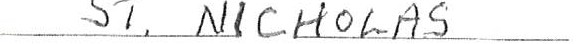 To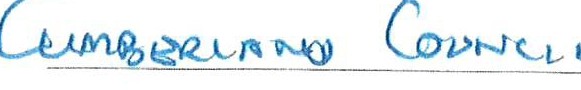 -	& R.BENNETTBROOK HOUSE OISTINGTON WORKINGTON CUMBRIA CA14 5YATelephone (01946) 834140Mobile 07512 353 137VAT Reg No 257 0383 59EEC Plant Passport No UK/EW 101510-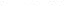 INVOICE	4Date_	2 e:,f- l  /x,:;.;_--To CL\f\,, t>- f\c l l)	(!.	(	.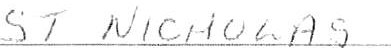 -	& R.BENNETTBROOK HOUSE DISTINGTON WORKINGTON CUMBRIA CA14 5VATelephone (01946) 834140Mobile 07512 353 137VAT Reg. No. 257 0383 59EEC Plant Passport No UK/EW 101510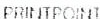 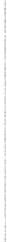 '�	/STAHLEY LOGSTAX INVOICECumberland Council Attention: Anne Bell Whitehaven Commercial Park Moresby ParkWhitehaven CA28 BYDInvoice Date 17 Oct 2023Invoice Number INV-0392JN & P StanleyTOTAL GBP	1,296.00Due Date: 17 Nov 2023Account No:- 60596783 Sort Code:- 01-09-54VAT No:- 9355113333BSL No:- 0541328-0001 Ready To Burn No - WS2016/00001-x- - - - - - - -- - - - - - - - - - - - - - - - - - - - - - - - - - - - -- - - - - -- - - -- - - - -PAYMENT ADVICETo: JN & P StanleyCustomer Invoice Numbe.rAmount Due Due DateAmount EnclosedCumberland Council INV-03921,296.0017 Nov 2023Enter the amount you arc paying aboveRegistered Office: JN & P Stanley, Ponsonby Farm. Ponsonby, Seascale, Cumbria, CA20 lBX. United Kingdom.WTC 28/03/2024Item 5Planning Application for Consideration by Whitehaven Town CouncilApplication Number 4/23/2327/0Fl4/24/2065/0Fl4/24/2066/0Fl4/24/2078/0L14/24/2083/0Fl4/24/2084/0Fl4/24/2085/0FlDetailConsultation on Amended and Additional Information: FOUR NO. DETACHED TOWN HOUSES HENSINGHAM HOUSE, EGREMONT ROAD, WHITEHAVENREPLACEMENT DWELLING TYPES ON PLOTS 12, 14, 15, 15A, 16 AND 16A INCLUSIVE- 6 DWELLINGSPLOTS 12, 14, 15, 15A, 16 AND 16A HIGH STILE GARDENS, WHITEHAVENREPLACE CONSERVATORY WITH KITCHEN EXTENSION AND CONVERT GARAGE TO UTILITY ROOM, TOILET AND STORE5 PARK DRIVE, WHITEHAVENLISTED BUILDING CONSENTFOR INSTALLING KITCHEN IN GROUND FLOOR, INSTALLING FOUR SOLID FUEL STOVES AND INSTALLING DECORATIVE WINDOW GRILLES TO BASEMENT AND GROUND FLOOR WINDOWS153 QUEEN STREET, WHITEHAVENPROPOSED DETACHED BUNGALOWLAND TO NORTH WEST OF OAK CRESCENT, WHITEHAVENREAR SINGLE STOREY EXTENSION25 GRANT DRIVE, WHITEHAVENFULL PLANNING APPLICATION FOR 107 DWELLING HOUSES AND ASSOCIATEDApplication Number4/24/2086/0A 1DetailINFRASTRUCTURE INCLUDING LANDSCAPING, OPEN SPACE, ACCESS, HIGHWAY AND DRAINAGE - VARIATION OF DRAINAGE SCHEME, DETACHED GARAGE DESIGN AND LANDSCAPING SCHEME APPROVED UNDER APPLICATION REF 4/22/2332/0FILAND TO THE WEST OF VALLEY VIEW ROAD, WHITEHAVENAPPLICATION FOR CONSENT TO DISPLAY ALUMINIUM COMPOSITE SIGNS TO THE NORTH AND SOUTH FACE OF BUILDINGTHE OLD BANK, SWINGPUMP LANE, WHITEHAVENWTC 28/03/2024Item 8ALLOTMENTSTENANT REQUESTS	A new tenant at Sneckyeat is seeking the Councils permission to grow 5 fruit trees on their plot. This would help with drainage of a boggy area on the plot. The tenant would like to grow heritage fruit trees (English Russet Apple and Victoria Plum as an example) and will ensure that they do not reach a height more than 1Oft. The tenant has experience in the growing and management of trees. Clause2.4.3 of the Allotment Tenancy agreement states "The Tenant shall not plant any tree, shrub hedge or bush without first obtaining the Council's written permission. "	Plot 19 Crow Park has become available to rent and the tenant of Plot 33 Crow Park has asked if he can be transferred to this plot thereby leaving Plot 33 available to rent. The tenant is of good character and has proved their commitment by the work that they have carried out on Plot 33.2.0	SKIP HIRE QUOTES	As in previous years quotes have been sought from 3 companies for the delivery and collection of 12-yard open waste skips to each allotment.Quotes have been received from 2 suppliers and they are:Supplier A - £385.00 + VATSupplier B - £300.00 + VAT3.0	RECOMMENDATION3.1		To consider the tenant requests at 1.1 and 1.2 and to decide whether or not to grant permission and to consider the quotes at 2.2 and to decide which quote to accept.WTC 28/03/24Item 9CONSULTATION ON PUBLIC SPACES PROTECTION ORDERSINTRODUCTION	Cumberland has recently published a Consultation Document on Public Spaces Protection Orders (see Appendix 1). The Consultation closes on 12th April 2024. In the Consultation Document there is reference to a questionnaire that Cumberland Council are asking everyone to complete so that Cumberland Council can collect information and insights. The questionnaire can be accessed via https://consult.cumberland.gov.ukA copy of the Consultation Document which includes the proposed Draft Order is attached at Appendix 1	For Members information/comparison copies of the PSPOs which were prepared by CBC and which have now expired are attached at Appendix 22.0	RECOMMENDATIONThat the Council comments on the Consultation Document and these comments be sent to Cumberland Council andThat Ward councillors complete the questionnaire for their Individual Wardsr.,;	v',,r,../	�Cumberlandv-J1C	22 /06	/ 2.02'tA3ev\da I.\:eM 9Menu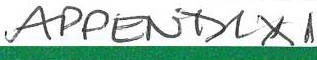 Consultation on Public Space Protection OrderPage 1 of 5Closes 12 Apr 2024This service needs cookies enabled.IntroductionCumberland Council, a unitary council in Cumbria, assumed responsibility for all council services previously provided by Allerdale Borough Council, Carlisle City Council, Copeland Borough Council, and Cumbria County Council on April 1, 2023.As part of our routine review process every three years, we are currently evaluating the implementation of a Public Space Protection Order (PSPO) across the entire Cumberland area.To facilitate this review, we are utilising a questionnaire to collect information and insights. The specific areas under consideration include addressing anti­ social behaviour (ASB) in city/town centres, parks, and open spaces, as well as regulating various activities to maintain public order.The key areas being reviewed are as follows:	Addressing Anti-Social Behaviour (ASB) in city/town centres, parks, and open spaces.Regulating begging that may cause or likely to cause anti-social behaviour.Managing camping/sleeping in a manner that may lead to anti-social behaviour.	Introducing a code of conduct for buskers, street performers, and public speakers.	Restricting the sale of goods on the street or canvassing without prior authorisation and adherence to a valid code of conduct.	Controlling drinking/possession of alcohol in specified areas where it may cause or likely to cause ASB.	Governing the use of e-scooters, scooters, skateboards, and motor­ propelled vehicles (excluding mobility scooters) in a manner that causes or is likely to cause anti-social behaviour.	Restricting the use of vehicles causing anti-social behaviour in parks or open spaces, including excessive noise, music, revving, and congregating.	Requiring dogs to be on leads/excluded in certain areas, such as designated play areas.Proposed Conditions for Specific Areas (city/town centres):Drinking/possessing alcohol.	Managing E-scooters, scooters, skateboards, motor-propelled vehicles, etc.	For more information about the proposals, please read the ProRosed Draft Order.	To contribute to this review, we kindly ask you to answer the following questionsPublic Space Protection Order (PSPO) maps can be viewed using the drop­ down lists below:Dog Exclusion/ASS Dog on Lead/ASBTown, City Centres and Retail ParksContinue >Save and come back later...Accessibility  Terms of Use  Cookies  Privacy  He>lp / feedback""1;00,,,..r'-/	'-"CumberlandCouncil	PROPOSED DRAFT ORDERCUMBERLAND COUNCILANTI-SOCIAL BEHAVIOUR, CRIME AND POLICING ACT 2014, SECTIONS 59-68 CUMBERLAND COUNCIL PUBLIC SPACES PROTECTION ORDER (NO. 1) 2024Cumberland Council ("The Council") hereby makes the following Order under the Anti-Social Behaviour, Crime and Policing Act 2014, Section 59 ("the Act)This Order applies to the public areas shown on the plans annexed to this Order (the Restricted Areas) FOR CONSULTATION:Challenging anti-social behaviour by groups or individuals in open and Public Spaces and Car Parks in the district (Schedule 1 restricted Areas).No person shall beg. Where it causes or is likely to cause anti-social behaviour. (Schedule 1 restricted Areas)No person shall camp or sleep overnight with or without a tent, where their behaviour, and the behaviour of their visitors or associates, causes, or attracts anti-social behaviour and/or has a detrimental effect on the quality of life of those in the locality. (Schedule 1 restricted Areas)A code of conduct for Buskers is currently in place, therefore, no person shall breach this by causing a nuisance to nearby premises or members of the public. This will also apply to street performers/public speakers and includes obstructing the highway, pavement, or shop entrances, or using street furniture including public seats, lamp posts and railings. (Breach of the code of conduct, or, operating without one, will result in a breach of the PSPO.) (Schedule 1 restricted Areas)No selling of goods, no canvassing of services or charities (without prior written consent from the Council, this must be presented to the authorised officer upon request, failure to do so will result in a breach of the PSPO). (Schedule 1 restricted Areas)No person shall refuse to stop drinking alcohol or hand over any containers (sealed or unsealed) which are believed to contain alcohol, when required to do so by an authorised officer to prevent public nuisance or disorder. (Schedule 1 restricted Areas)Where a Police Officer, Police Community Support Officer or a person duly authorised by the Council reasonably believes that a person has been consuming alcohol, or that a person intends to consume alcohol in circumstances in which doing so would be a breach of that prohibition, the person may be required:Not to consume alcohol or anything reasonably believed to be alcohol.To surrender anything in that person's possession which is, or which may reasonably believe to be alcohol or a container for alcohol.Anything surrendered to him or her as a result of a requirement imposed may be disposed of by the authorised officer in whatever way he or she thinks appropriate.A Police Officer or an authorised person who imposes such a requirement must tell the person that failing without reasonable excuse to comply with the requirement is an offence.A requirement imposed by an authorised person is not valid if the authorised person is asked to show evidence of his or her authorisation but fails to do so.Riders of scooters I E-Scooters, Skateboards and Motor Propelled vehicles (mobility scooters are exempt) being used on footpaths so as to cause nuisance and annoyance. (Schedule 1 restricted Areas)A person shall be guilty of an offence if, at any time on any open space, park, pedestrianised area or car park within the District to which this Order applies if they are carrying out any of the following activities(Schedule 1 restricted Areas):driving or permitting a vehicle to be used in a manner that causes or is likely to cause harassment, alarm, risk or distress to any person;Running or revving of engines in such a manner as to cause a nuisance;Racing or driving around the location at speed;sounding the horn;playing loud music;congregating in a car park for the purposes of socialisation without permission; and orany variation of the above unless:they have a reasonable excuse for doing so; or	theowner, occupier or other person or authority having control of the land has consented (generally or specifically) to their doing soAny person in charge of a dog within the restricted area shall be in breach of this Order if he/she:fails to keep the dog on a lead and under physical control at all time on any land which has been designated as a dog on lead area, identified in Schedule 2 restricted areas annexed here tofails to put a dog on lead by direction by an authorised officer	allows the dog to foul in a public place and then fails to remove the waste and dispose of it in an appropriate receptacle. ((Schedule 4 restricted Areas)takes a dog onto, or permits the dog to enter or remain on, any land which has been designated as a dog exclusion area, identified in Schedule 3 Restricted areas annexed here too.The provisions of this order relating to the control of dogs shall not apply to any person who is registered blind in accordance with section 29 of The National Assistance Act 1948, to any person and to any person suffering a disability and in sole charge of a dog trained to assist with his/her mobility, manual dexterity, physical coordination or ability to lift and carry everyday objects and the said dog has been trained by a prescribed charity.AppealsAny challenge to this order must be made in the High Court by an interested person within six weeks of it being made. An interested person is someone who visits the restricted area.This means that only those who are directly affected by the restrictions have the right to challenge. The right to challenge also exists where an order is varied by the Council.Interested persons can challenge the validity of this order on two grounds; 1) that the Council did not have the power to make the order or to include particular prohibitions or requirements or that 2) one of the requirements of the legislation has not been complied with.When an application is made, the High Court can decide to suspend the operation of the order pending the Court's decision, in part or totality. The High Court has the ability to uphold the order, quash it, or vary it.A person who is guilty of an offence under the Order shall be liable on summary conviction to a fine not exceeding level 3 on the standard scale.This Order will come into force on day XXXXXXXX and may be cited as CUMBERLAND COUNCIL PUBLIC SPACES PROTECTION ORDER (NO. 1) 2024This Order shall remain in force until XXXXXXXX 2027GIVEN under the Common Seal of the Cumberland CouncilAuthorised signatory.SCHEDULE 1 Restricted AreasTown and City Centre Areas - ASB and AlcoholSchedule 2 Restricted Areas.Areas for 'Dogs on Leads' - Plans to be Finalised (illustrative purposes only)CemeteriesClosed Churchyards, Nature Reserves, Parks & Open SpacesSCHEDULE 3 Restricted AreasAreas for "Dog Exclusion" - Plans to be Finalised (illustrative purposes only)Closed Play Areas (and Skate Parks)MUGAs - Carlisle AreaSchedule 4 Restricted Area Whole Cumberland Area - dog fouling.Public Space Protection Order Cumberland Council 2024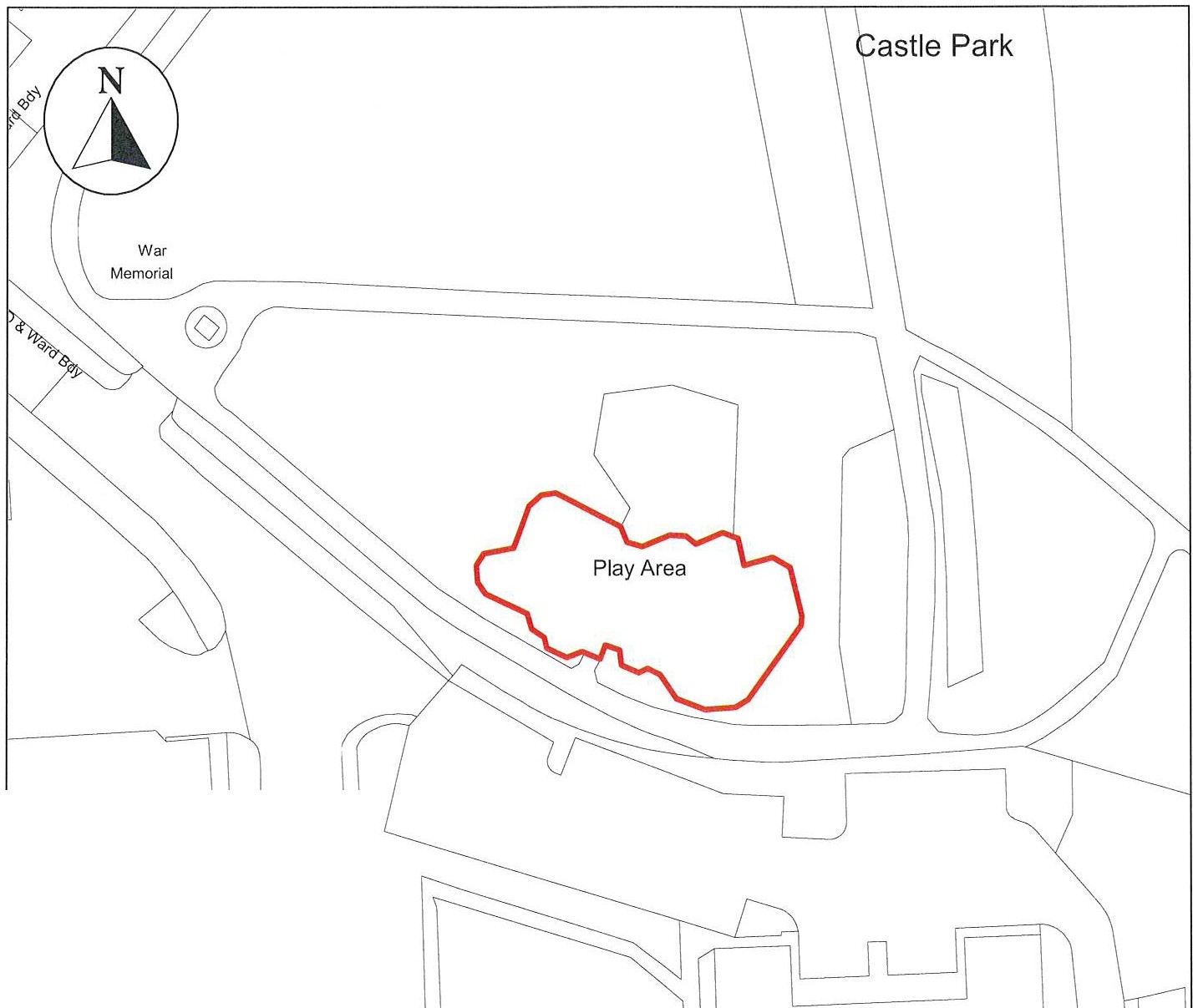 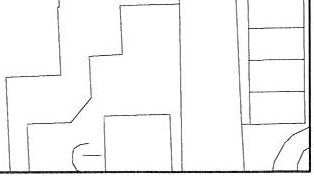 Shelter1 to 33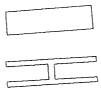 Whitehaven CastleANTI-SOCIAL BEHAVIOUR CRIME AND POLICING ACT 2014Play Area at Castle Park, Flatt Walks, Whitehaven, CA28 7AL"/"',,.,/	'-""-Cumberland CouncilNeighbourhoodsEducation and Enforcement Allerdale HouseWorkington CA14 3YJScale:	1 : 750Date:	February 2024©crown copyright database rights 2024 ordnance survey AC0000861732Public Space Protection Order Cumberland Council 2024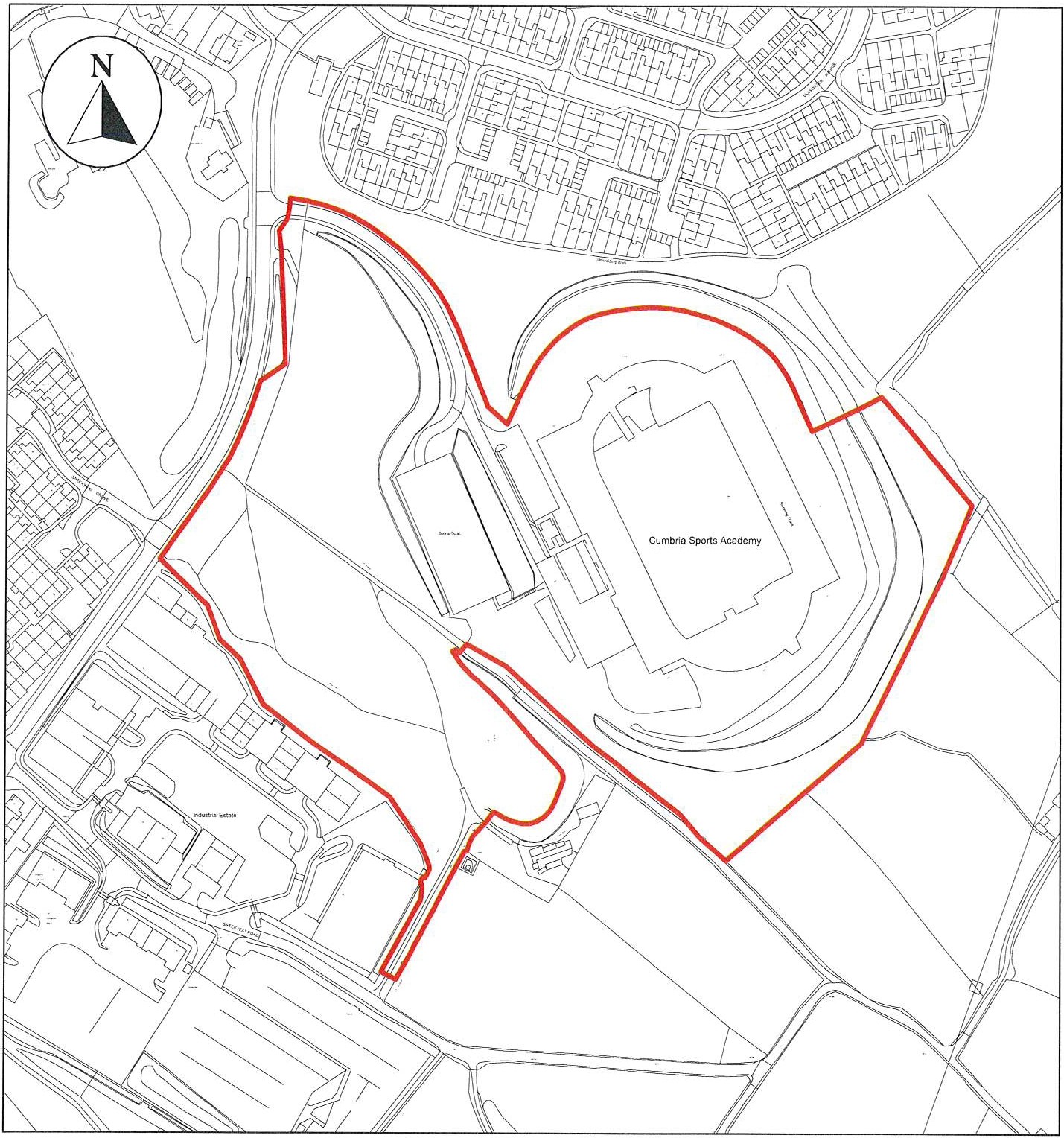 ANTI-SOCIAL BEHAVIOUR CRIME AND POLICING ACT 2014Cumbria Sports Academy, Overend Road, Whitehaven, CA28 85D""�"'ffi,,.�'-,./",\.Cumberland CouncilNeighbourhoodsEducation and Enforcement Allerdale HouseWorkington CA14 3YJScale:	1 : 3,000Date:	February 2024©crown copyright database rights 2024 ordnance survey AC0000861732Public Space Protection Order Cumberland Council 2024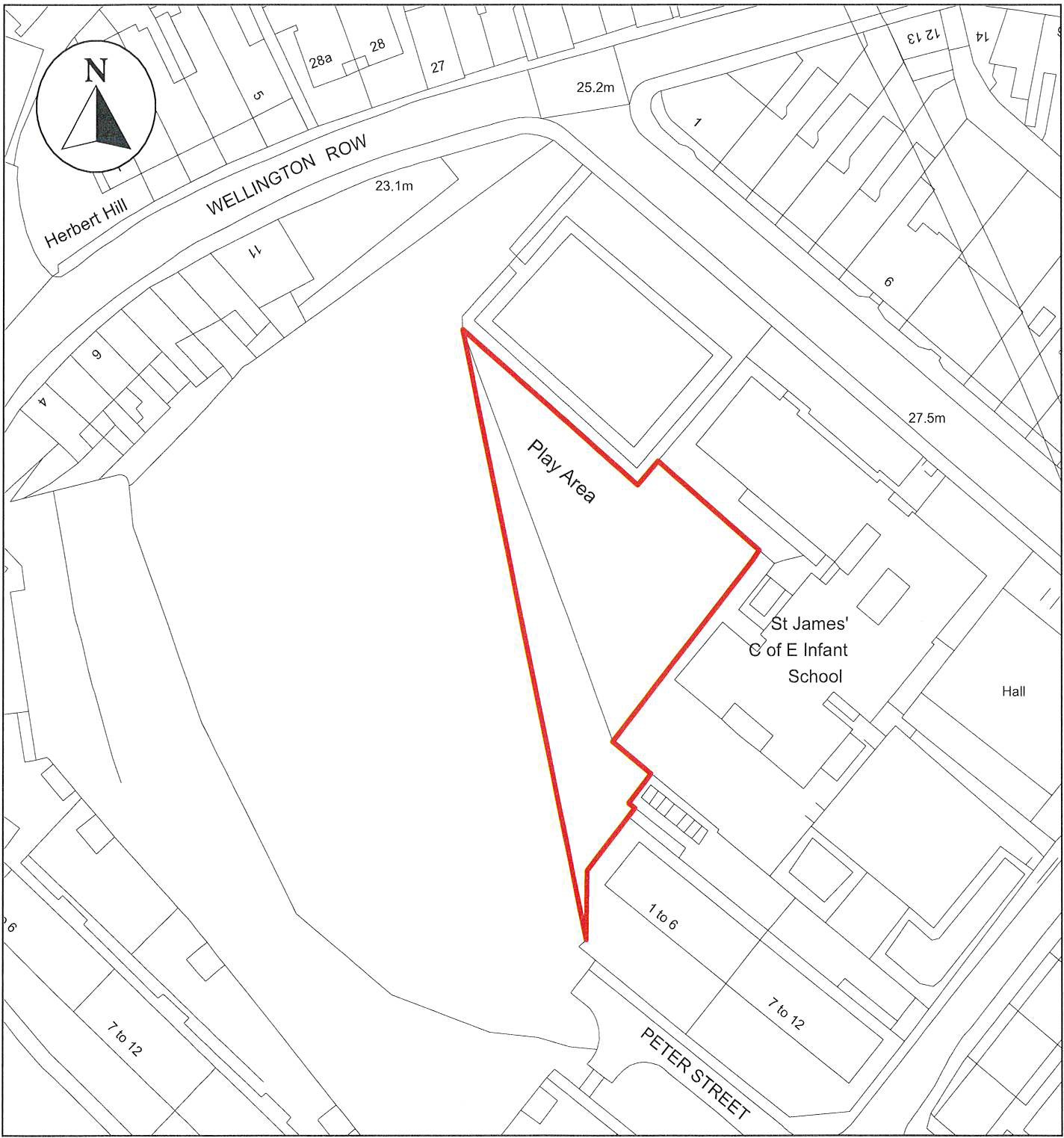 �oo,,.,ANTI-SOCIAL BEHAVIOUR CRIME AND POLICING ACT 2014Play Area, High Street, Whitehaven, CA28 7HA"'	V"'--"-/Cumberland CouncilNeighbourhoodsEducation and Enforcement Allerdale House WorkingtonCA14 3YJScale:	1 : 750Date:	February 2024©crown copyright database rights 2024 ordnance survey AC0000861732Public Space Protection Order Cumberland Council 2024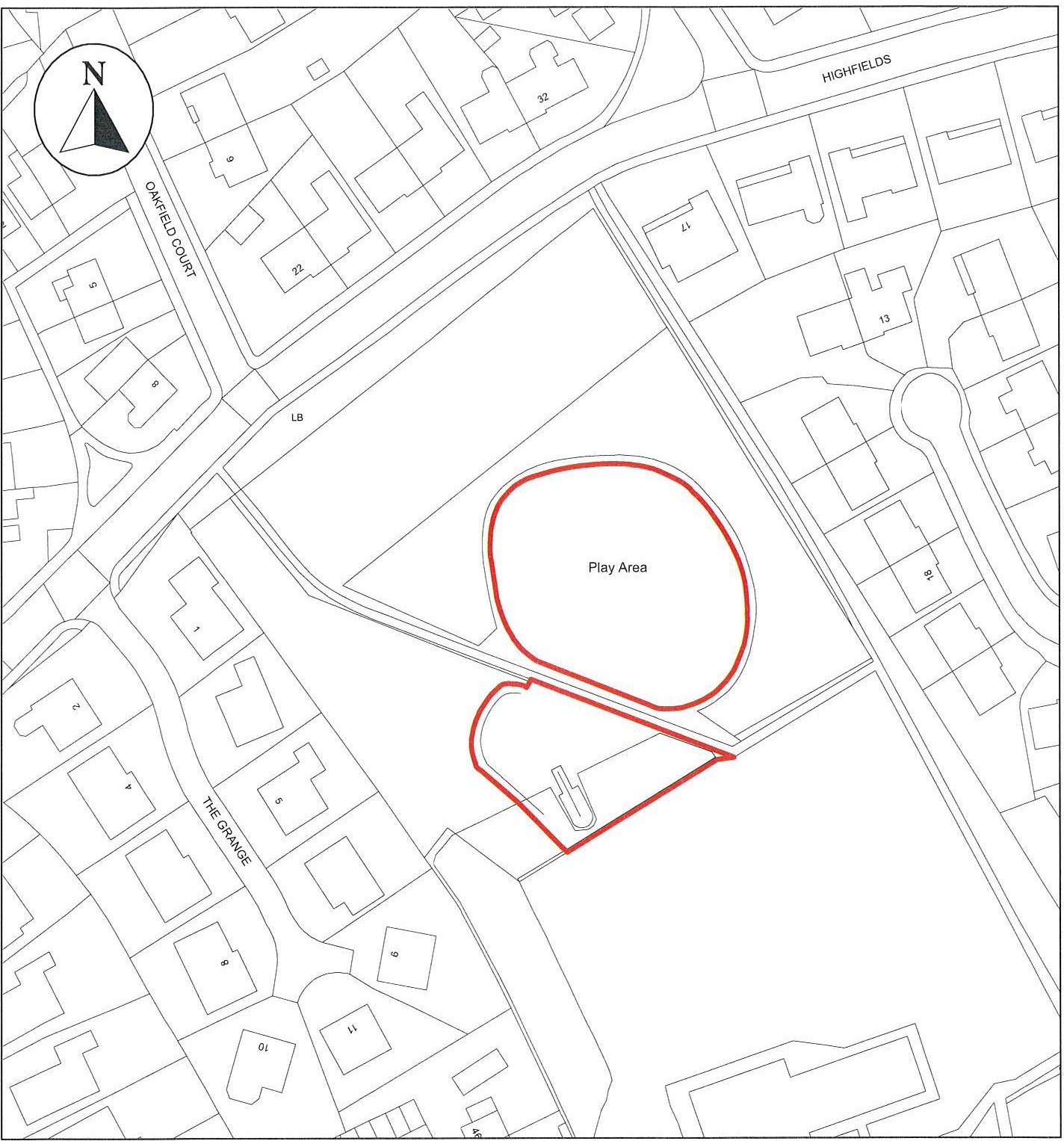 ANTI-SOCIAL BEHAVIOUR CRIME AND POLICING ACT 2014Play Areas at Jericho, Whitehaven, CA28 6TJ,-.,,,,;	��	'--""'Cumberland CouncilNeighbourhoodsEducation and Enforcement Allerdale House WorkingtonCA14 3YJScale:	1 : 1,000Date:	February 2024©crown copyright database rights 2024 ordnance survey AC0000861732Public Space Protection Order Cumberland Council 2024L	1	I	'------'	J	'	'	I	\..,..--' '----N	L[-��L_J\.'�"<"D'' �J'\0,-...NI	7L_:.:.:.;,90.6m	'---....._	----DAraunahFul <DV	90.6mDCJ□LU	LU	"\I40L_J	IiLr-17�r	""N '\	/ r		'-	LB<t	""''�LJ	L,		'-lt	I	�L	;	,\Play Area.\�	I\r�(/)0z0r0(/)ii�_LJ	DRecreation GrLJ	I  mr	°'I �91.6mANTI-SOCIAL BEHAVIOUR CRIME AND POLICING ACT 2014Kells Play Area, Whitehaven, CA28 98A,..,.,,	V",.,,,,.....,	'-"""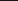 Cumberland CouncilNeighbourhoodsEducation and Enforcement Allerdale House WorkingtonCA14 3YJScale:	1 : 750Date:	February 2024©crown copyright database rights 2024 ordnance survey AC0000861732Public Space Protection Order Cumberland Council 20240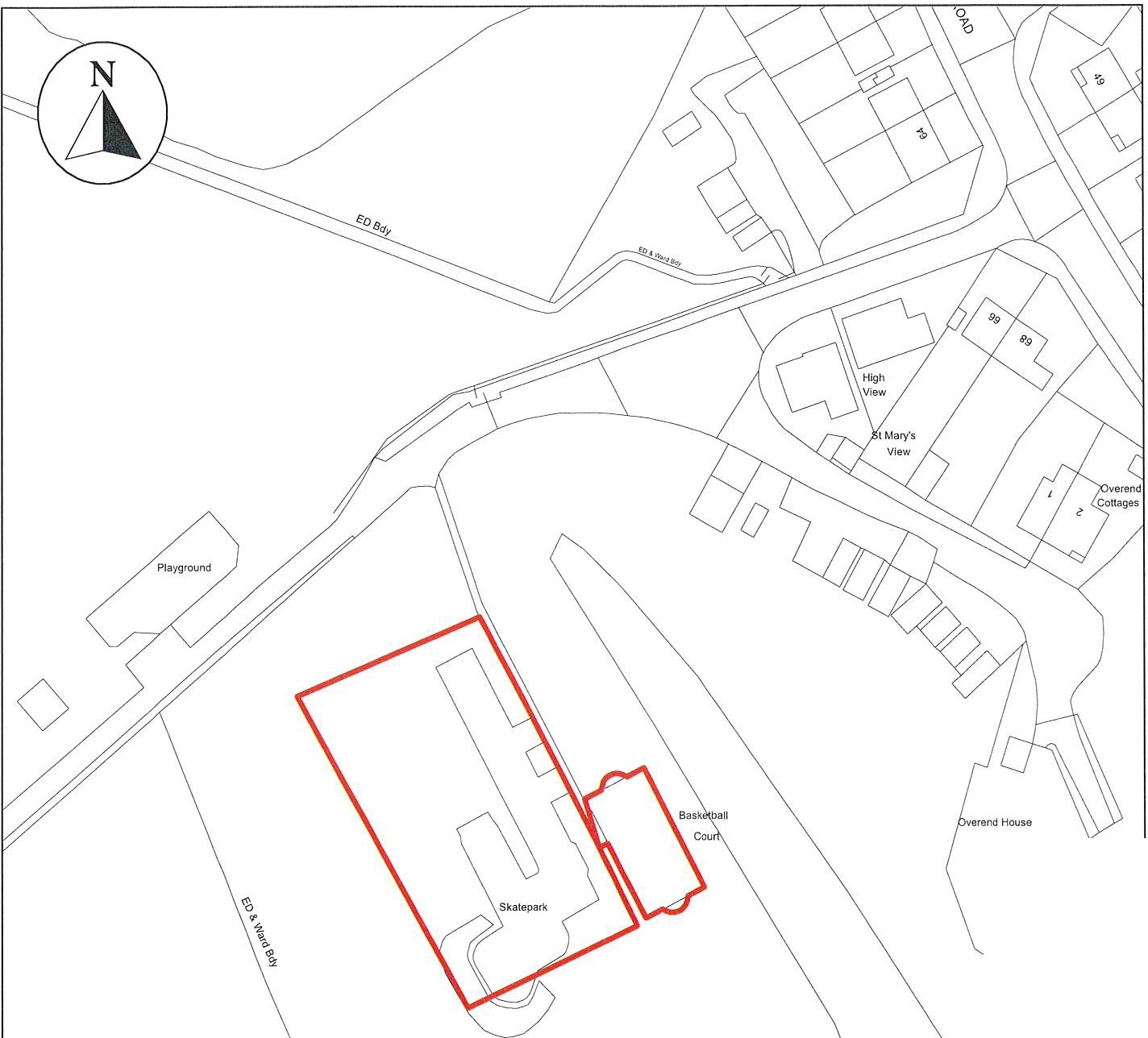 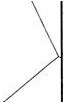 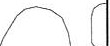 tment GardensANTI-SOCIAL BEHAVIOUR CRIME AND POLICING ACT 2014Kie Park, Hensingham, Whitehaven, CA28 SST".".,"...f,_,,f.  i,.,�"",,Cumberland CouncilNeighbourhoodsEducation and Enforcement Allerdale HouseWorkingtonCA14 3YJScale:	1 : 1,000Date:	February 2024©crown copyright database rights 2024 ordnance survey AC0000861732Public Space Protection Order Cumberland Council 2024WHINLATTER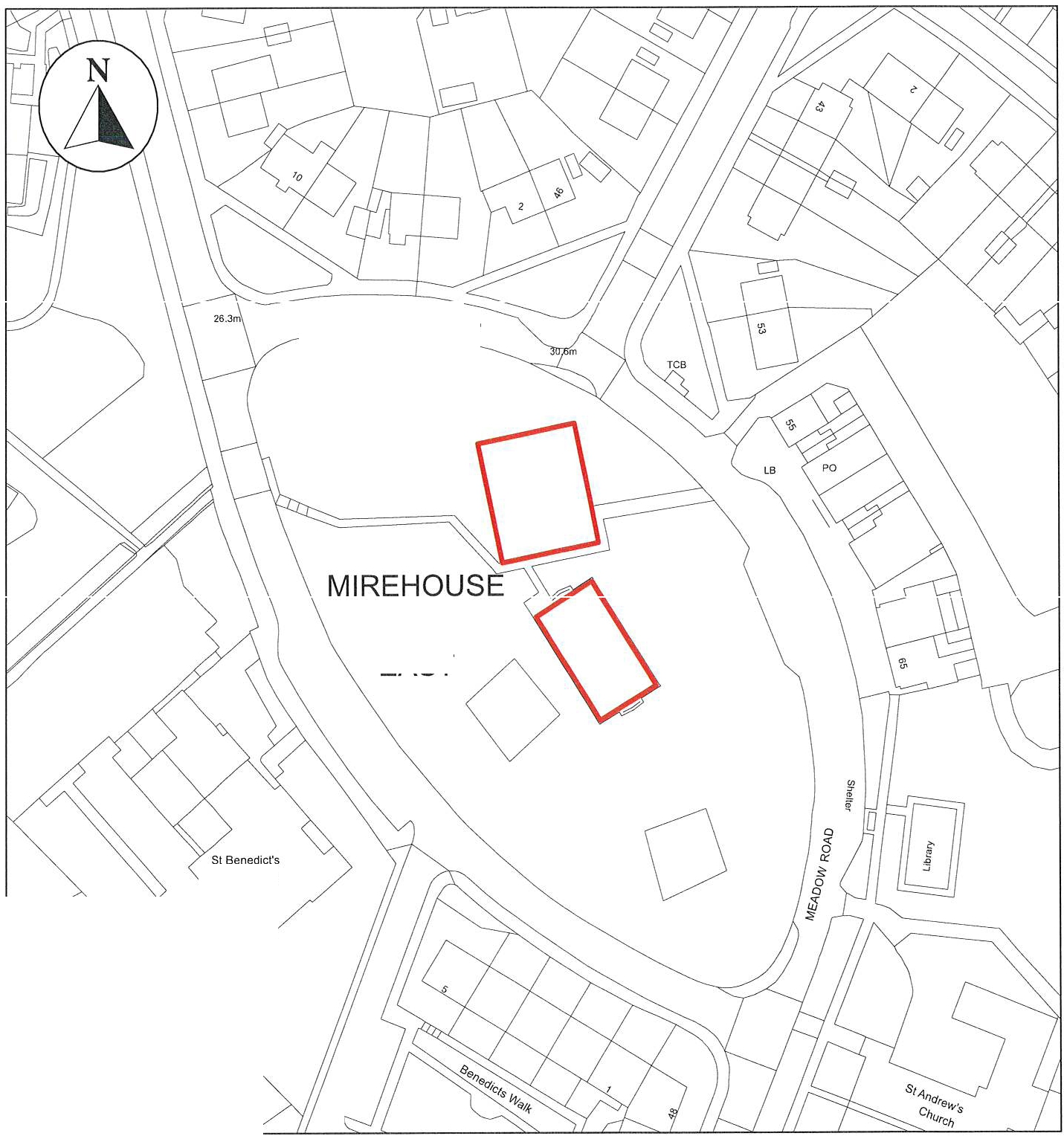 RoAoEASTChurchANTI-SOCIAL BEHAVIOUR CRIME AND POLICING ACT 2014Land at Mirehouse, Whitehaven, CA28 8BN.�,.",."..l.ft,.;,  ffi"V-""-- "CumberlandCouncilNeighbourhoodsEducation and Enforcement Allerdale HouseWorkington CA14 3YJScale:	1 : 1,000Date:	February 2024©crown copyright database rights 2024 ordnance survey AC0000861732Public Space Protection Order Cumberland Council 2024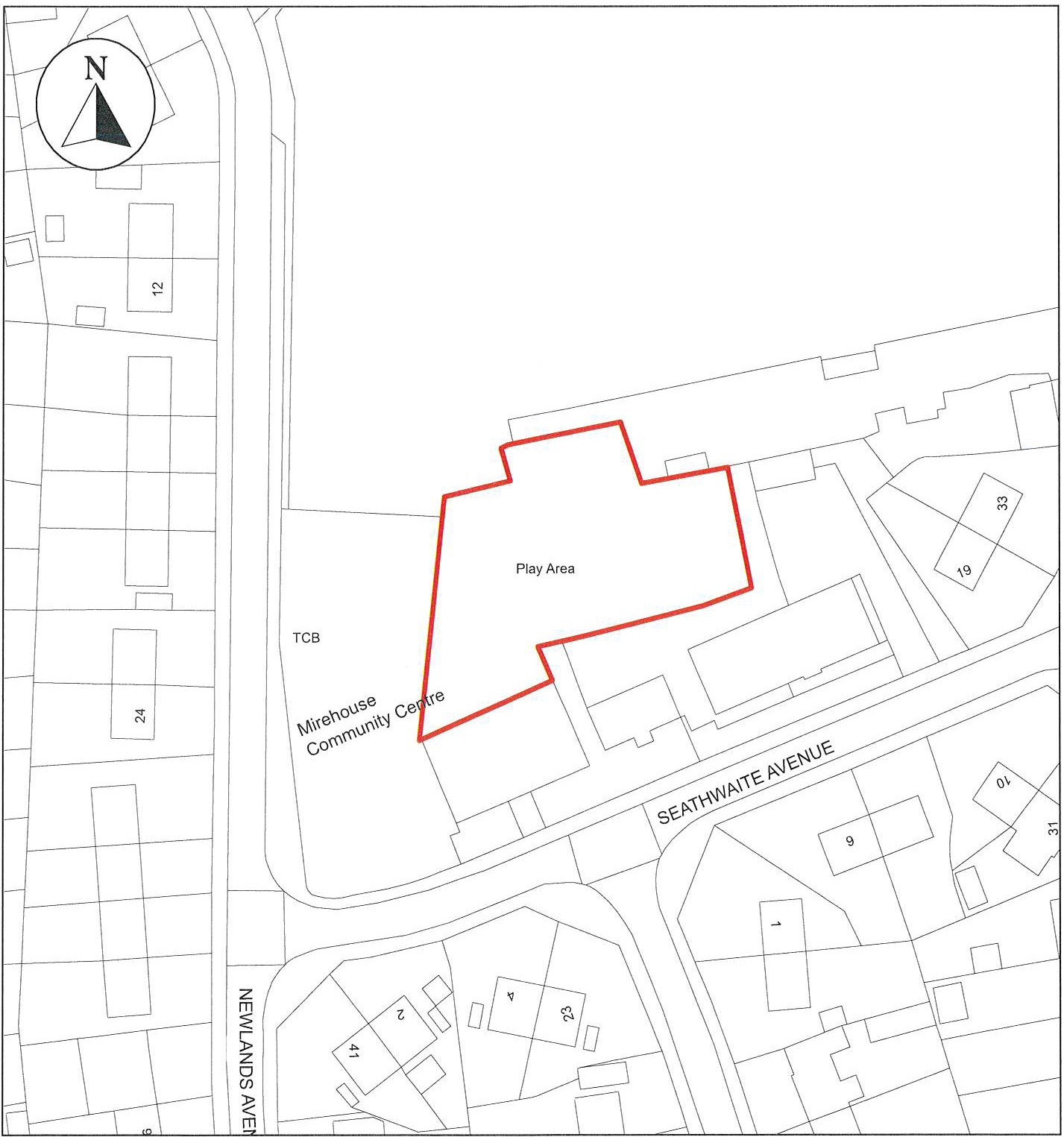 ANTI-SOCIAL BEHAVIOUR CRIME AND POLICING ACT 2014Land off Newlands Avenue, Whitehaven, CA28 95W"ffi,,,..,.NeighbourhoodsScale:	1 : 750...,,,-...,..._.,;.�'--""'-Education and Enforcement Allerdale HouseDate:	February 2024CumberlandCouncilWorkington CA143YJ©crown copyright database rights 2024 ordnance survey AC0000861732DateSupplierCategoryDetailTotal AmountTotal AmountPowerColumn!11/01/2024Cumberland Council3rd PartyContribution towards plantin2/work in St Nicholas Gardens for 2023/2024 season£18,000.00s144 LGA 1972s144 LGA 197215/02/2024On Line Systems (Northern) LtdSupplies & ServicesVarious website maintenance programs£1,164.00slll LGA 1972slll LGA 197201/03/2024LGS Electrical3rd PartyTest and check a de-fib and removal of a de-fib£120.0008/03/2024Sharp Business Systems UK PLCSupplies & ServicesPhotocopier Charges 17/11/23 • 19/02/24£42.61slllLGA 1972slllLGA 197208/03/2024Cumberland CouncilPremisesNNDR Charge for Unit at Sneckyeat for 2024/2025£2,391.83slllLGA 1972slllLGA 197208/03/2024Cumberland CouncilPremisesNNDR Charge for 148 Queen Street for 2024/2025£12,100.7Sslll LGA 1972slll LGA 197209/03/2024nPower Business Solutions3rd PartySeasonal Illumination Electric Charge£994.80s144 LGA 1972s144 LGA 197210/03/2024Arborscape3rd PartyAllotment Maintenance Contract - February 2024£369.60s23 Smallholdings & Allotments Act 1908s23 Smallholdings & Allotments Act 190818/03/2024Derwent Valley Asbestos Removal Ltd3rd PartvRemoval of asbestos sheets from Allotment at Sneckyeat£660.0019/03/2024Mr CJ HayesEmployees & AllowancesMileage Claim£8.50slll LGA 1972slll LGA 197222/03/2024Cumberland CouncilPremisesRoom Hire - 29.02.2024£84.00slllLGA 1972slllLGA 197212304.09.2023BACSLockhart leisure Ltd5250.005,250.00£1,050.006,300.002335/23 (i)12404.09.2023BACSLockhart Leisure Ltd288.00288.00£57.60£345.602335/23 (i)12504.09.2023BACSEden Springs UK limited7.707.70£1.54£9.242335/23 (i)12604.09.2023BACSMr CHayes34.2034.20£34.202335/23 (i)12704.09.2023BACSMrs V Gorley81.0081.00£81.002335/23 (i)12804.09.2023BACSMrs V Gorley12.5012.50£12.502335/23 (i)12904.09.2023BACSProud and Diverse Cumbria1000.001,000.00£1,000.002335/23 (i)13005.09.2023BACSCumberland Council1789.821,789.82£357.96£2,147.782335/23 (i)13105.09.2023BACSCumberland Council5250.265,250.261,050.05£6,300.312335/23 (i)13205.09.2023BACSfluid Productions1172.001,172.00234.40£1,406.402335/23 (i)13311.09.2023BACSNorthern Trust Company Ltd1571.741,571.74115.15£1,686.892335/23 (i)13415.09.2023BACSBeck Bottom Community Garden Group229.00229.00E229.00Ward Grant15.09.2023BACSStaff5294.585,294.58£5,294.582162/2215.09.2023BACSCumbria LGPS752.33752.33E752.33631/17 (ii)15.09.2023BACSHMRC2112.532,112.53£2,112.53HMRC13518.09.2023DOCrown Gas & Power79.5179.51£3.98£83.49Contract13619.09.2023DOBryt Energy82.5582.554.13E86.68Contract13719.09.2023DDBTGroup131.22131.22£26.24£157.46Contract13822.09.20231171Whitehaven Trophies172.00172.00E172.0013922.09.2023DDWater Plus43.9343.93E1.72£45.65Contract14022.09.2023DDWater Plus12.4012.40£12.40Contract29404.03.2024BACSArborscape306.00£306.0061.20367.2029504.03.2024BACSMrs V Gorley4.99E4.994.9929604.03.2024BACSCumberland Council140.00140.0028.00168.0029704.03.2024BACSMrs VGorley1.50£1.50£1.5029804.03.2024BACSSharp Business Systems UK Pie25.0025.005.00£30.0029904.03.2024BACSHampshire Flag Company Ltd777.70777.70£	155.54£933.2430004.03.2024BACSArborscape306.00£308.00£	61.60E369.6030104.03.2024BAC5Christmas Plus1580.001,580.00316.00E1,896.0030204.03.2024BACSMrs VGorley3.003.00E3.0030304.03.2024BAC5Viking302.90E302.905.58E308.4830404.03.2024BAC5Eden Springs UK Limited8.208.20l.64£9.8430504.03.2024BACSCumbria Media172.00E172.00E172.0030604.03.2024BACSViking18.44E18.443.69E22.1330704.03.2024BACSSt Benedict, RUFC700.00700.00E700.00Ward Grant30804.03.20248ACSMirehouse AFC Youth350.00350.00350.00Ward Grant30904.03.2024BACSMi rehouse Residents Group300.00300.00E300.00Ward Grant31006.03.2024BACSMrs MJewell57.1257.1257.12Mayors Allowance31106.03.2024BACSMrs M Jewell483.00483.00483.00Mayors Allowance31211.03.2024DDCrown Gas & Power296.90E296.9059.38E356.28Contract31315.03.20241191J & R Bennett696.25£696.25139.25835.5031415.03.20241192Cumberland Council24400.0024,400.004,880.00E29,280.0031515.03.2024BACSSupport Warehouse Ltd93.51E93.5118.70112.2115.03.2024BACSStaff5531.45E5,531.455,531.452391/2315.03.2024BAC5HMRC2230.34E2,230.342,230.34HMRC15.03.2024BACSCumbria LGPS794.04E794.04E794.04631/17 (ii)31619.03.2024DDBTGroup126.05£126.0525.21£151.26Contract31719.03.2024DDBryt Energy110.56110.5653.24E163.80ContractINCOME 2023-2024DateItemPreceptInterestOther03.04.2023Allotment Rents 2023/243520.0006.04.2023HMRC - VAT Refund (March 2023)3012.0217.04.2023Allotment Rents 2023/24820.0027.04.2023Allotment Rents 2023/24200.0028.04.2023Precept 2023/2024495901.4810.05.2023Allotment Rents 2023/24120.0011.05.2023HMRC - VAT Refund (April 2023)744.2806.06.2023HMRC - VAT Refund (May 2023)885.0206.06.2023Allotment Rents 2023/2473.0030.06.2023Sellafield - Science Show Sponsorship4500.0007.07.2023Allotment Rents 2023/2485.0007.07.2023HMRC - VAT Refund (June 2023)7487.4804.08.2023HMRC - VAT Refund (July 2023)2816.1408.09.2023HMRC - VAT Refund (August 2023)3185.3502.10.2023Credit Adjustment100.0005.10.2023HMRC - VAT Refund (September 2023)2331.6507.11.2023HMRC - VAT Refund (October 2023)2495.2230.11.2023NNDR Refund100.9907.12.2023HMRC - VAT Refund (November 2023)4198.1409.01.2024HMRC - VAT Refund (December 2023)2656.8406.02.2024HMRC - VAT Refund (January 2024)2105.2404.03.2024Credit Adjustment350.0007.03.2024HMRC - VAT Refund (February 2024)1820.55Expenditure NetExpenditure NetInvoices not yetWHITEHAVEN TOWN COUNCIL SUMMARISEDINCOME& EXPENDITURE STATEMENT FINANCIALYEAR 2023-2024of VATof VATprocessedBudgetBANKBALANCESBROUGHT FORWARDCBS 53905917 (01.04.2023)225,111.47CBS 53906216 (01.04.2023)460,571.03TOTALOPENING BALANCE£ 685,682.50INCOME:Precept495,901.48Interest (Deposit)Other Income	43,606.92TOTAL INCOME£ 539,508.40EXPENDITUREUnpresented cheques b/fwd from 2022/20232850.312850.31Employees & Allowances104915.27104915.27Premises18121.8118121.81Supplies/Services17827.7317827.733rd Party39871.2139871.21Grants5000.005000.00Allotments11070.7811070.78Ground Maintenance17898.2017898.20Civic Hospitality0.000.00Ranger52502.6052502.60Whitehaven In Bloom12171.1812171.18Ward Grants14688.0014688.00Elections0.000.00Environmental Improvements0.000.00Events30325.3230325.32Contingencies3925.203925.20Reserves16418.5316418.53VAT (to be reclaimed)	35983.45 	35983.45 TOTALEXPENDITURE £	383,570.77  £	383,570.77 CASH BOOK BALANCEBrought forward£	685,682.50£	685,682.50Income£	539,508.40£	539,508.40Expenditure £	383,570.77  £	383,570.77 Town Council Funds1£1£1£1£841,620.13 1841,620.13 1841,620.13 1BANK BALANCESCBS 53905917 (20/03/2024)261,224.60261,224.60261,224.60DATEWORK CARRIED OUTGRADE 1GRADE 2GRADE 3VEHICLES01/06/2023Planting7.502/06/2023Planting7705/06/2023Planting7.57.506/06/2023Planting22.51504/10/2023Planting11.510/10/2023Planting7.511/10/2023Planting37.5612.512/10/2023Planting22.57.57.513/10/2023Planting36.5714.517/10/2023Planting28.517-20/10/2023Planting1819/10/2023Planting1014/12/2023Planting7£10,161.7515/06/2023Bed Maintenance7.516/06/2023Bed Maintenance367719/06/2023Bed Maintenance157.520/06/2023Bed Maintenance7.502/07/2023Bed Maintenance611/07/2023Bed Maintenance1512/07/2023Bed Maintenance22.57.513/07/2023Bed Maintenance1214/07/2023Bed Maintenance101/08/2023Bed Maintenance602/08/2023Bed Maintenance7.57.508/06/2023Spraying1£6,639.2417/10/2023Collecting compost13340.81Supply plants / compost6761.48DescriptionQuantityUnit PriceVATAmount GBPCompost Dumpy18.0060.0020%1,080.00Subtotal1,080.00TOTAL VAT 20%TOTAL VAT 20%TOTAL VAT 20%TOTAL VAT 20%216.00Bridge Street Retail Park WhitehavenCarlisle City CentreCleator Moor Town CentreCockermouth Town CentreDerwent Howe Retail Park WorkingtonDunmail Park WorkingtonEgremont Town CentrePreston Street Retail Park WhitehavenWhitehaven Town CentreWorkington Town CentreCarlisleCA2 6ATStanwixCA3 OATUpperbyCA2 4LHBrighamCA13 OXHCockermouthCA13 9DFDearham, MaryportCAlSSt Pauls and CausewayheadCA7 4PQMaryport CemeteryHarrington Road, WorkingtonCA14 2ULSalterbeck, WorkingtonCA14 SHWFlimby, WorkingtonCAlS 8TJNetherwasdale CemeteryCA20 lETLow Road Cemetery, WhitehavenCA28 9HUHensingham Cemetery, WhitehavenDistington Hall CrematoriumCA14 4QYBeckermet CemeteryCA212XPSt Joseph's Burial GroundCA26 3PXBeck Bottom and Beck Bottom Cemetery,WhitehavenNorth Road Cemetery, EgremontCA22Abbeytown Church	'WigtonCA7 4SYBanklandsWorkingtonCA14 3EUAll SaintsCockermouthCA13 9PJSt. Mungo's ChurchDearhamCA15 7HXSt. Nicholas' ChurchFlimbyCA15 8TJSt. Michael's ChurchWorkingtonCA14 2EZSt. Mary's ChurchMaryportCA15 7HXSt. John's ChurchWorkingtonCA14 3AWSt. Mary's ChurchyardSeberghamCAS 7HSSt. Mary's ChurchHarringtonCA14 SPWAll Soul's ChurchMaryportCA15 7NLHome Cultram AbbeyAbbeytownCA7 4SGSt Joseph's ChurchSeascaleCA20 lPUSt John's ChurchCleator MoorCA25 SBYSt John's ChurchBeckermetCA212XTSt James's Church and KirkWhitehavenSt Cuthbert's ChurchSeascaleCA20 lQUSt Bridget's ChurchMoresbyCA28 6PBSt Bega's RC ChurchCleator MoorCA25 SQHSilecroft Beach Play AreaSilecroftLA25 4NYRamsey Drive Playing FieldPartonCA28 6RELand at CalderbridgeWhitehavenCA20 lDBKing George V Playing FieldCleator MoorCA2S SJAGreenbank Playing FieldCA28 9QXCopeland Athletics StadiumHensinghamCA28 8SDNorth Road CemeteryEgremontCA22 2SYChurch of the Holy SpiritDistingtonCA14 STDHigh Road Welfare FieldKellsCA28 9PQTrinity Gardens, Scotch StreetWhitehavenCA28 7DGThe Priory Church of St Mary's and St BegaSt BeesCA27 ODRSt Paul's Church, Church StreetFrizingtonCA16 3STSt Mary's and St Michael's ChurchyardEgremontCA22 2AYSt Luke's Church, HaveriggMillomLA18 4HBSt Leonard's Church, Bankend ViewCleatorCA23 3DBEgremont CastleEgremontCA22 2JWSkate ParkEgremontCA22 2DYOrgill,EgremontCA22 2HHPlaying Field, Moor RowWhitehavenCA22 2UTOutriggSt BeesCA27 OANPlaying Field, ArlecdonFrizingtonCA26 3XDCastle ParkWhitehavenCA28 7RASt Joseph's ChurchFrizingtonCA26 3PXPlaying FieldLowcaCA28 6PTRecreation GroundMoresbyCA28 8XWLand at High StreetWhitehavenCA28 7PTLand at JerichoWhitehavenCA28 6TJLand at WoodhouseWhitehavenCA28 9HZPavillionMillomLA18 SOWPlaying Field	'GosforthCA20 lANTrinity Churchyard	ICarlisleCA28 7BUEnnerdale Road Sports PitchMaryportCAlS 8HNWorkington Hall Park Playing FieldWorkingtonCA144AAMoorclose Sports FieldWorkingtonCA14 SBFJane Pit Playing FieldWorkingtonCA14 2DBLowther Street Playing Field, FlimbyWorkingtonCAlS 8PPWest Lane Playing Field, Flimby	-WorkingtonCAlS 8QSSiddick PondsWorkingtonCA141NQHarrington Nature Reserve, Pond AreaWorkingtonCA14 SLBHunter's DriveSeatonCA141QQEnnerdale RoadMaryportCA15 7NDCamp RoadMaryportCA15 6JLBellbrigg LanningCockermouthCA13 9BZHarris ParkCockermouthCA13 ODFHorse Close Skate ParkWorkington Hall ParkCA14 4EAKirkstead Play AreaKirkstead RoadCA2 7RDBitts ParkDacre RoadCA3 8UZBriar BankBriar BankCA3 9SPBroad StreetPetteril StreetCAl 2AJCarliol DriveCarliol DriveCAl 2RFChances ParkDunmallet RiggCA2 6NUClarksfieldScotland RoadCA3 9HHCrindledykeCrindledyke CloseCA6 4BXDale End FieldLondon RoadCAl 3EJDenton HolmeDenton StreetCA2 SJYFusehill StreetGrey StreetCAl 2HJGleneagles DriveFulford WalkCA3 9RAHammond's PondBuchanan RoadCA2 4SDHoughtonTribune DriveCA3 OLFJubilee RoadJubilee RoadCA2 400Melbourne ParkBorland AvenueCAl 2TJMilbourne StreetMilbourne StreetCA2 SXDMorton WestRichmond GreenCA2 6SZParkland VillagePennine View CloseCAl 3GWPasture WalkPasture WalkCAl 2LBSt James' ParkClifton StreetCA2 SNGThe BeechesGlaramara DriveCA2 6QPTurnstone ParkFulmar PlaceCA2 7NWWindsor WayWindsor WayCA3 OPFYewdale ParkHutton WayCA2 7THSports Court, WoodhouseWhitehavenCA28 9HZPlay Area, Welfare FieldsKellsCA28 9BAPlaying Field at Town EndSeascaleCA20 lPZVillage GreenKirksantonLA18 4NNThe Park, ThornhillEgremontCA22 2SPPlay Park, Mirehouse ShopsWhitehavenCA28 8ERPlaygroundWhichamLA18 SLSPlay Area Scalegill RoadMoor RowCA24 3JNPlay Area and associated landCoronation DriveFrizingtonCA26 3QFPlay Area, East RoadLowcaCA28 6QHCommunity Recreational ParkEnnerdaleCA23 3ASPlaygroundKirklandCA26 3XXPlayground, Barfs RoadDistingtonCA14 STEPlay Area, Bootle StationBootleLA19 SXBRecreation GroundBootleLA19 SULPlay Park, Castle ParkWhitehavenCA28 7ALPlay Park, Churchill DriveMoresbyCA28 8XAPlay Area, Fairfield ArlecdonFrizingtonCA26 3XAPlay Area, Gosforth play fieldsGosforthCA20 lAYPlay Ground, Haverigg BeachHaveriggLA18 4GYPlay Area, High StreetWhitehavenPlay Area, Hinnings RoadDistingtonCA14 SUWPlay Area, Jacktrees RoadCleator MoorCA25 SBBPlay Area, JerichoWhitehavenCA28 6TJPlay AreaKeekleCA28 SRQPlay Area, Ling RoadEgremontCA22 2JUPlay Area, Main StreetPartonCA28 6HZPlaying Field, Mill HillCleator MoorCA25 SRXPlay Area and Tennis Court,Millam ParkMillamLA18 4JAPlay Area, Newlands AvenueWhitehavenCA28 9SWLand at Nursery School, Main StreetFrizingtonCA28 3PFPlay Area, OrgillEgremontCA22 2HLPlay Area,PicaWorkingtonCA14 4QAPlay Area, Prospect RowCleatorCA23 3DEPlay Area, Recreation GroundMoresbyCA28 8XWPlay Area, Seascale ForeshoreSeascaleCA20 lPZSt Nicholas's GardensWhitehavenCA28 7DGPlaying FieldsRavenglassCA181SWKie Park and Basketball CourtWhitehavenCA28 8STPlay Area, HensinghamWhitehavenCA28 8QLPlay Area, Bank End ViewBigriggCA22 2THPlay Area, OutriggSt BeesCA27 0AALand at School GreenBeckermetCA212YDSt Bees Beach Play AreaSt BeesCA27 0ESSite Name1st Line AddressPostcodeChances ParkLangrigg RoadCA2 6PDDale End FieldLondon RoadCAl 3EJHammond's PondBuchanan RoadCA2 4SDMelbourne ParkBorland AvenueCAl 2TJRafflesRaffles AvenueCA2 7EBTrinity ChurchyardHead StreetCA2 7BQ